AZƏRBAYCAN RESPUBLİKASI TƏHSİL NAZİRLİYİAZƏRBAYCAN DÖVLƏT İQTİSAD UNİVERSİTETİMAGİSTRATURA MƏRKƏZİ Əlyazması hüququndaVahidova Nərmin Qabil qızı“ XVI-XX əsrlərdə moda sənayesinin inkişafının mərhələli analizi ”mövzusundaMAGİSTR DİSSERTASİYASI İxtisasin şifri və adı:                                                          060321 - “Dizayn” İxtisaslaşma:                                                            “Dizayn və texniki estetika” Elmi rəhbər:                                                          Magistr proqramının rəhbəri:m.n.Y.C.Ağamalıyeva                                              m.n.Y.C.Ağamalıyeva                                                     Kafedra müdiri: s.ü.f.d. L.H.MəmmədovaBAKI – 2016                                                                                                                        MÜNDƏRİCAT                                                                                                                                          səh.GiRiŞ.........................................................................................................................3FƏSiL I. MODA TARİXİ VƏ ONUN XÜSUSİYYƏTLƏRİ1.1. Azərbaycan geyim mədəniyyəti tarixi ...............................................................71.2. Geyimlərin yaranma tarixi...............................................................................13 1.3. Modanın inkişaf  prosesləri..............................................................................181.4. Moda anlayışı...................................................................................................21FƏSiL II. AZƏRBAYCAN MİLLİ GEYİMLƏRİNİN MADDİ MƏDƏNİYYƏT TARİXİ2.1. Azərbaycan milli geyimlərinin bədii xarakteristikası.......................................242.2. XVI – əsrlərdə Azərbaycan milli geyimləri.....................................................292.3.XVIII – əsrdə Azərbaycan kişi və qadın baş geyimləri və bəzəkləri................352.4. XVIII – XIX  yüzilliklərdə Azərbaycanda milli geyimin formalaşması və onun bədii – dekorativ tərtibatı ........................................................................................402.5. XIX – əsrlərdə  Azərbaycan milli geyimlərinin maddi – mədəniyyəti.............46xFƏSiL III. AZƏRBAYCAN MODASININ MÜASİR HƏYATDA YERİ3.1. Müasir Azərbaycanda dəbin inkişaf  tendensiyaları.........................................49 3.2. XIX – əsr dünya modası...................................................................................523.3. Müasir həyatda dəbin inkişafı..........................................................................543.4. İki dünya müharibələri arası dövrünün dəbi.....................................................56      3.5. 20-ci əsrin dəbi................................................................................................58NƏTİCƏ VƏ TƏKLİFLƏR.................................................................................62İSTİFADƏ OLUNMUŞ ƏDƏBİYYAT...............................................................64ƏLAVƏLƏR..........................................................................................................66XÜLASƏ.................................................................................................................73РЕЗЮМЕ...............................................................................................................74SUMMARY............................................................................................................75    GirişƏsrlər boyu xalqların tarixindəki dəyişikliklər özünü həmin xalqın geyimində və məişətində biruzə verir. Məhz bu səbəbdən, geyim tarixi bəşəriyyət tarixini özündə əks etdirən güzgü hesab edilir. Moda dedikdə yalnız geyim tərzi nəzərdə tutulmur. Moda geniş anlamda mədəniyyətin bütün zahiri formalarını özündə cəmləşdirir: məişət, həyat tərzi, nəqliyyat və əlbəttə ki geyim. Geyim- tarix boyu dəyişikliklərə məruz qalıb. Bu da zamanla geyimin dəyişməsi və yaxud modanın dəyişməsi deməkdir. Qeyd edək ki, moda və geyim tərzi ifadəsi eyni məna kəsb edir. Çünki moda dedikdə geyim, geyim dedikdə isə moda başa düşülür. Moda yəni geyim tərzi daima yenilənir, inkişaf edir.Hər bir tarixi dövr ərzində baş verən hadisələr əlbəttə ki, insanların geyim tərzində də öz əksini tapır. Geyim tərzində edilən yeniliklər hər zaman xoş qarşılanmır. Çox zaman bu nəsillər arasında anlaşmazlıqlara da səbəb olur. Moda satirik və yumaristlərin də hər zaman hədəf obyektində olur. Bütün bunlara baxmayaraq, əgər cəmiyyət inkişaf edirsə, moda da inkişaf edəcəkdir, yenilənəcəkdir. Modanın inkişafı digər mənada xalq təsərrüfatının da inkişafı deməkdir. Bu da cəmiyyətin inkişafının modanın əsas faktorlarından biri olduğunu təsdiqləyir.“İdeal siluet” - geyim, moda dedikdə ilk fikrə gələn məfhumdur. “İdeal siluet”-in əsl mənası bədənin bəzi hissələrini gizlədərək, bəzi hissələrini daha çox nəzərə çatdırmaqdır. Amma zamanla bu anlayış da dəyişmişdir. Çünki moda daima dəyişir. Qədim zamanlardan bugünkü günə kimi gözəllik anlayışı, moda anlayışı tamamilə dəyişmişdir. Məsələn qədim dövrlərdə gözəllik anlayışı bu gün ilə müqayisə edilməyəcək dərəcədə fərqli idi. Nə qədər qəribə görünsədə Çində və Yaponiyada zadəgan ailələri yeni doğulmuş qızlarının ayaqlarına qəlib bağlayardılar. Nəticə olaraq, ayaqlar deformasiyaya uğrayırdı. Sərbəst hərəkət edə bilməyən qızlar qulluqçularının köməyi ilə hərəkət edərlərdi. Orta əsrlərdə Avropada isə, geyimdə rokoko üslübu dəbdə idi. Üslübun əsas xüsusiyyəti xanımlarda belin incə görünməsindən ibarətdir. Buna nail olmaq üçün qadınlar bellərinə korset taxmaq məcburiyyətində qalırdılar ki, bu da çox zaman sərbəst hərəkət etməyi məhdudlaşdırırdı.İnsanlar XX əsrdən başlayaraq geyim istehsal edərkən, bədənin təbii quruluşuna diqqət etməyə başladılar. Əvvəllər geyimlər bədənin formasını mətənasib göstərməli idilər. Bu da geyimin tarix boyu, bədən ölüçlərinin artırılmasında öz əksini tapıb. Xalqların yaşayış tərzi, əxlaq və etik normaları, əlbəttə ki, onların geyimlərində özünəməxsus xüsusiyyətlər qazandırıb. Müxtəlif dövrlər ərzində yalnız geyimin forması deyil, onun uzunluq ölçüləri də əhəmiyyət kəsb edib. Bunlara bir neçə nümunə göstərə bilərik: Müsəlmanlarda qadının üzünün görünməsi qadağan olsa da, qısa ətək (tuman) geyinmək dəb sayılıb. Avropada isə əksinə orta əsrlər də qadınlar daima uzun ətəklər geyiniblər. Dekoltenin dərinliyi normal qəbul edilsə də, ayaqların görünməsi qeyri-etik hesab olunurdu.  Qeyd edək ki, ilkin dekolte nümunəsi kimi e ə. XVII yüz illiyə məxsus “ilahə ilanla” saxsı füquru göstərilir. İlahənin geyimi- şir təsviri olan türban, qısa jilet, çılpaq sinə, xətt kimi bel, volanlı ətək (tuman) və qısa bəzəkli önlükdən ibarət idi. Bu minoy mədəniyyətinin geyim nümunəsi hesab olunur. Dekoltenin təsvirinə yunan abidələrin də çox sıx rast gəlinir. Burqundiya modasında hətta kürək dekoltelərindən də istifadə edilib. Rokoko üslubu  dekoltenin daha da dərinləşməsi ilə seçilib. Renesans dövrü isə, açıq dekoltelərin ən çox dəbdə olduğu zamandır. Qeyd edək ki, ispan  modasında dekolte qadağan olunmuşdu. Azərbaycan geyim tərzində dekoltedən yalnız üst geyimlərdə istifadə olunub. Yəni yaxası bağlı köynəyin üstündən, yaxası açıq tikilmiş arxalıq, küləcə geyinilirdi.İnsan yarandığı gündən paltar geyinməyə ehtiyac hissi də yaranmışdır. Bu bədənin müxtəlif yerlərini örtmək və ya təbiətin təsirlərindən qorunmaqla əlaqədardır. Qədim dövrlərdə həmayıl belə, geyim hesab ediblər. Çünki həmayıl insan bədəni ilə, xarici mühit arasında körpü rolunu oynayıb. İnsanlar yalnız zaman keçdikcə geyindikləri geyimin estetik və özünə məxsus mahiyyəti barədə düşünməyə başladılar. İnsanlar çox vaxt geyim tərzləri ilə fikirlərini, dünya görüşlərini, hansı cəmiyyətə məxsus olduqlarını göstərməyə çalışırdılar. Bu da geyimin dilinin olması deməkdir. Buna “canlı moda” dili deyilir. Geyim mədəniyyətin ifadəsi olmaqla, zamanla  daim  dəyişir, təkmilləşir.İnsanların geyim seçimləri onların fikirlərini ifadə edən bədii vasitə hesab olunur. Amma bu həmişə belə olmaya da bilər. Çünki geyim hər zaman insanın zövqünü, daxili aləmini əks etdirmir. Atalar demişkən: “İnsanı geyiminə görə qarşılayır, ağlına görə yola salırlar.” Başqa bir nümunə: qədim zamanlarda belə bir inanc vardı – Allaha ibadət  edən insanlar palazdan paltarlar geyinərdilər. “Palaza bürün, elnən sürün” ifadəsi də buradan qaynaqlanır. Yəni, geyim çox narahat olsa da, onda insanlar tərəfindən qəbul edilən  zahiri formanın saxlanmasına diqqət verilməlidir. Modanın tarixinə nəzər salsaq görərik ki, öz dövrünün məşhur şəxsiyyətləri də modaya münasibətdə laqeyid olmayıblar. Məsələn: Harun ər Rəşidin xanımı Zübeydə xanım (VIII əsr), İzabella Bavarskaya Fransanın VI kralının xanımı (XIV-XV əsrlər) və s. Bu gün də insanlar efirlərdən gördükləri tanınmışlara, kino ulduzlarına bənzəmək istəyirlər. Yunan alimi Strabonun əsərlərində qadın geyimi ilə bağlı qeydlərə rast gəlinir. Strabon əlyazmalarında Midiya geyim tərzinin yaranmasını Qafqazla əlaqələndirir. Çünki, məşhur yunan əsatirində təsvir olunmuş Medeya qafqazlı idi. Onun geyim tərzi əsas qadın geyimi hesab edilirdi. Venesiya səyyahı Marko Polo XIII əsrdə Təbrizə səyahəti zamanı burada hazırlanan qızıl və gümüşlə işlənmiş parçalara heyran qalmışdı. 1477-ci ilə qədər Burqundiya modanın mərkəzi hesab edilirdi. İpr, Qent, Bryüqqe hersoqluğun kommersiya mərkəzi sayılırdı. Burada modanın əsas istiqamətini ingilis yunundan toxunan parçalar təşkil edirdi. Zaman keçdikcə Burqundiyanı modada İspaniya əvəzləyir. Bu dövr modada “ciddi kişi” dövrü hesab edilir və əsasən geyimdə qara rəngə üstünlük verilirdi. 1600-cü ildən başlayaraq Fransa moda sahəsində möhkəmlənməyə başladı. Zamanla Paris moda hegemonuna çevrilməyə başladı. Amma London da moda iddiasından imtina etməmişdi və modanın inkişafı üçün çalışırdı. Artıq XIX-XX yüzillikdə qadın geyimi dedikdə Paris, kişi geyimi dedikdə isə London mərkəz hesab olunurdu. İngilis kostyumu, idman paltarı, yağışlı hava üçün geyim, teyler-meyd bu günə qədər ingilis geyimi adı altında istifadə edilir. Bu rəqabətdə ingilisləri nə fransızlar, nə də italiyalılar qabaqlaya bilib. İtaliya atelyelərində modelyerlərin qeyri-adi fantaziya ilə hazırladıqları geyimlər, amerikadan gətirilən paltarlar, fransızların yenilikçi ideyaları ilə tikilən geyimlər nə qədər cəlbedici olsa da, Sevill-Rouda (London) yaranmış kişi geyimləri hələ də öz üstünlüyünü saxlayır. Müasir modanın tələblərinə cavab verən modelyerləri “kutyure” adlandırırlar. Kutyure sözünün yaranması 1845-ci ildə Fransaya gəlmiş ingilis Karl  Fredrik Vort ilə bağlıdır. Maniken sözünün mənası isə - kişi, adam deməkdir. Romada maniken kimi gil fiqurlarından istifadə edilib. Bu fiqurların ölüçüsü 8-25 sm olardı. Məhz bu fiqurlarla(kuklalar) fransızlar öz modellərini Vyana, Madrid, Peterburq və Berlində nümayiş etdiridilər. 1900-cu ildə Parisdə ümumdünya sərgisi təşkil olunur. İlk dəfə olaraq bir qadın modelyer - xanım Pakin sərgidəki moda şöbəsinə rəhbərlik edib. Pakin ilk qadın modelyerdir ki, Şərəf legionu ordeninə layiq görülüb.İctimai siyasi hadisələr, müharibələr, dövrlərin dəyişməsi modaya da öz təsirini göstərir. İllər keçdikcə, zaman dəyişdikcə moda da dəyişir, daha da təkmilləşir, yenilənir.FƏSİL I. MODA TARİXİ VƏ ONUN XÜSUSİYYƏTLƏRİ 1.1. Azərbaycan geyim mədəniyyəti tarixi             Ənənəvi geyimlərin ümumi səciyyəsi: XIX  əsr Azərbaycan xalqının etnosiyasi tarixində ən mürəkkəb dövrlərdən biri olub,  onun iki hissəyə parçalanması, beləliklə də, sosial – iqtisadi və mədəni – texniki cəhətdən müxtəlif istiqamətlərdə inkişafı ilə səciyyələnir.  XIX əsrin əvvəllərində  Azərbaycanın  şimal torpaqları çar Rusiyası tərəfindən işğal  olunmuş, cənub torpaqları  isə İran əsarəti altında qalmışdır.  Azərbaycan xalqının tarixi  taleyində dərin iz buraxan bu parçalanma vahid etnosun siyasi və sosial – iqtisadi həyatının bütün sahələrinə, o cümlədən onun maddi və mənəvi mədəniyyətinin inkişaf meyllərinə təsirsiz qalmamışdır. Rusiya tərəfindən işğalın müstəmləkə məqamından asılı olmayaraq, bu tarixi akt sayəsində Azərbaycanın şimal torpaqları uzun müddət xarici qəsbkarların basqınlarından, siyasətindən yerli feodal hakimlərin dağıdıcı aramüharibələrindən xilas ola bildi. Bütün bu proseslər öz növbəsində xanlıqlar dövründə mövcud olan məhəlli təsərrüfat qapalılığına və feodal pərakəndəliyinə son qoymağa, Şimali Azərbaycan əhalisinin iqtisadi  və  mədəni həyatının qabaqcıl  Avropa və rus mədəniyyətinə yaxınlaşmasına imkan vermişdir, Şimali  Azərbaycanın iqtisadi işğalı, başqa sözlə, bu ərazinin təsərrüfat – iqtisadi cəhətdən mənimsənilməsi, onun hərbi – siyasi işğalından bir qədər sonra baş verməklə, xeyli müddət davam etmişdir.          XIX əsrin ikinci yarısında  Rusiyada kapitalizmin sürətli inkişafı ilə əlaqədar olaraq, Şimali Azərbaycan  əyalətləri təsərrüfat baxımından Rusiya iqtisadi sistemin ayrılmaz tərkib hissəsinə çevrilməyə,  beləliklə də, Azərbaycan iqtisadiyyatı tədricən Rusiya və dünya bazarına cəlb olunmağa başlamışdır. Bu proseslər öz növbəsində Azərbaycanın şimal  torpaqlarında feodal patriarxal münasibətlərin sürətlə dağılmasına və kapitalist istehsal münasibətlərinin inkişaf etməsinə, beləliklə də, ölkənin kapitalist inkişafı yoluna düşməsinə əlverişli zəmin yaratmışdır.            Ölkənin  sosial – iqtisadi və mədəni – texniki həyatı üçün əlamətlər olan bu tarixi dönüş nəticəsində Bakıda və sənaye mərkəzlərinə  çevrilməkdə olan digər Azərbaycan şəhərlərində burjuaziya və proletariat təşəkkül tapmağa başlamış, milli konsolidasiya prosesi güclənmişdir. Çarizmin mürtəce müstəmləkə siyasətinə baxmayaraq, işğaldan  sonraki  dövrdə  Azərbaycanın şimal əyalətlərində iqtisadi – ticarət əlaqələrinin güclənməsi, su və quru nəqliyyatı, xüsusilə dəmiryolu nəqliyyatının intensiv inkişafı, mətbuat orqanların artması, rabitə vasitələrinin     təkmilləşməsi və s. amillər mədəniyyətin, o cümlədən maddi mədəniyyətin inkişafında  ümummilli xüsusiyyətlərin artmasına gətirib çıxarmışdır.         Bununla belə, ənənəvi  maddi  mədəniyyətin bir çox sahələrində, o cümlədən xalq geyimlərində ümümmilli xüsusiyyətlər gücləndikcə məhəlli əlamətlər azalmağa başlamış,  lakin tamam yox olmamışdır. Ona görə də ümummilli geyim mədəniyyətinin təşəkkülü prosesində onun müxtəlif məhəlli variantları hələ də qalmaqda idi.  Xanlıqlar dövründə daha da güclənmiş məhəlli xüsusiyyətlər tədricən zəifləməyə başlamışdır. Etnoqrafik faktlardan bəlli olduğu kimi, ümummilli  geyim dəstlərinin təşəkkül tapmasında  Azərbaycanın tarixi – etnoqrafik bölgələrinin hər biri yaxından iştirak etmiş, bu mədəni sərvətin yaranmasına öz əməli töhfəsini vermişdir. Məhz bu səbəbdən də XIX əsr və XX əsrin əvvəllərində Azərbaycanın ümummilli  geyim mədəniyyətinin etnoqrafik bölgələr üzrə fərqlənən məhəlli dəstləri və geyim dəbləri  bir – birindən seçilirdi. Həm də bu məhəlli fərqlər təkcə terminoloji baxımdan deyil, eyni zamanda tipoloji cəhətdən  də nəzərə çarpırdı.                                                                                                         Maddi  mədəniyyətin digər sahələri kimi, ənənəvi geyimlər də sosial – iqtisadi həyat  şəraiti ilə üzvi surətdə bağlı olub, xalqın əmək fəaliyyətinin, onun təsərrüfat məşğuliyyətinin xarakterini, bədii – estetik zövqünü, cəmiyyətin ictimai qrupları arasındaki  sosial – zümrə  fərqlərini aydın şəkildə özündə əks etdirirdi. Məlim olduğu kimi, Azərbaycanın XIX əsr sosial – iqtisadi həyatı əvvəlki tarixi dövrlərdən  xeyli dərəcədə fərqlənirdi. Geyim mədəniyyətinin səciyyəsi baxımından bu dövr, hər şeydən əvvəl, tarix səhnəsinə burjuaziya və proletariatdan ibarət yeni sosial təbəqələrin çıxması ilə diqqəti cəlb edir. Yeri gəlmişkən qeyd edək ki, yeni dövr geyim mədəniyyətinin inkişafında təzə yaranmaqda olan milli burjuaziyanın xüsusilə böyük rolu olmuşdur.  Feodal – zadəgan  geyim və bəzək ənənələrini xeyli müddət davam etdirən Azərbaycan milli burjuaziyası özünün  mövcud ənənəvi geyim dəbini heç də tezliklə dəyişdirib Avropa libası ilə əvəz etməmişdir. Məhz bu səbəbdən də milli geyim dəbi ilə Avropa libası arasındaki  üstüörtülü rəqabət  XX əsrin  əvvəllərinədək kəskin şəkildə davam etmişdir. Lakin burjua saraylarında bərqərar olmuş  labüd geyim dəbləri tədricən məğrur milli libasını tərk olunmasını  və Avropa geyim dəbini qəbul etməyi təkidlə tələb edirdi.                                             Əvvəllər  olduğu kimi,  XIX  əsrdə də geyim dəbi xalqın sosial – mənəvi həyatı ilə üzvi surətdə bağlı olub, köhnə  geyim və bəzək ənənələrinin xeyli hissəsini qoruyub saxlamışdı.          Bu cəhət özünü  bayram  və mərasim  geyimlərində daha aydın büruzə verirdi.                                                                                                             Ümumşərq  və Ümumqafqaz  geyim ənənələrini xeyli dərəcədə mühafizə  edib saxlamaqla yanaşı,  XIX əsr Azərbaycan milli geyim mədəniyyəti özünə məxsus bir sıra məhəlli xüsusiyyətlərə də malik olmuşdur.  Belə ki,  XIX əsr Azərbaycan  geyim dəstində əhalinin müxtəlif zümrə və ictimai qruplarına xas olan libas növləri, o cümlədən  peşə mənsubiyyəti ilə bağlı geyim dəbləri yaranıb  sabitləşmişdi.                          XIX  əsrin geyim dəblərində habelə o dövrün şəriətlə bağlı, qəbul olunmuş etik  normalarına da ciddi əməl olunduğu nəzərə çarpır.  Məlum olduğu kimi, moda insanların daim təzələnən məişət və estetik ehtiyaclarına müvafiq olaraq, ev əşyalarının, o cümlədən geyim formalarının  qısa müddətli zahiri dəyişməsindən ibarətdir.  Geyim dəbləri sahəsində zövqlərin dəyişkənliyi isə hər bir tarixi dövrün sosial – iqtisadi həyat səviyyəsi və dini – etik normaları  ilə ölçülür.           Bu mənada  XIX  əsrin sonu  və  XX əsrin əvvəllərində Azərbaycanda sənaye  istehsalının inkişaf etməsi təkcə əhalinin həyat  tərzinə deyil,  habelə fabrik  üsulu ilə hazırlanan geyim  materiallarının növünə  və  keyfiyyətinə,  buradan damövcud geyim dəblərin əəsaslı təsir göstərmişdir.                                                                                                       XIX  əsr geyim dəsti biçim və tikiş  texnikasına görə  özündən əvvəlki  tarixi dövrlərdə  təşəkkül  tapmış  geyim tiplərinin davamı olsa da,  yeni dövrün tələblərinə uyğun olaraq  bəzi dəyişikliyə məruz qalmışdır. Bu cəhət özünü daha çox  şəhərlərdə  kübar geyim dəstində və peşə  geyimlərində təzahür etdirirdi. Azərbaycan  şəhərlərində  kapitalist istehsal müəssisələrinin yaranması,  əmək bölgüsünün artması, peşə və zümrə fərqlərinin dərinləşməsi müxtəlif növ peşə geyimlərinin yaranmasını zəruri etmişdir.                                                                                                                   XIX əsr  Azərbaycan geyimlərində  baş verən mühüm dəyişikliklərdən biri də ənənəvi  hərbi  geyim ünsürlərinin ( cövşən, dəbilqə, qolçaq ) və onunla bağlı olan yaraq növlərinin (qılınc, qalxan, nizə, mizraq, əmud, şeşpər, ox, kaman) tədricən gərəksizləşməsi və aradan çıxması olmuşdur. Təkcə kəmərdən asılan xəncər və çuxanın yaxasına düzülmüş, patrondaşı  əvəz edən “ vəznə ” hələ də kişi libasının tamamlayıcı bəzək elementi kimi qalmaqda idi.        Odlu silahların yayılması nəticəsində dəb düşmüş  vəznə tədricən özünün əməli əhəmiyyətini itirərək, daha çox dekorativ bəzək elementinə çevrilmişdir.                                                                      Müasir dövr geyim mədəniyyətində bu vaxtdan etibarən alt və üst paltarının bir – birindən qəti surətdə ayrıldığı nəzərə çarpır. Fabrik üsulu ilə yüksək keyfiyyətli  pambıq parça ( ağ, çit, sətin ) istehsalının artması əhalinin bütün ictimai zümrələri arasında alt paltarının geniş yayılmasına əlverişli zəmin yaratmışdı,  XIX  əsr Azərbaycan  geyimləri tipoloji cəhətdən əvvəlki  yüzilliyin  geyimlərindən o qədər də fərqlənmirdi.  XIX əsrin sonu və XX əsrin əvvəllərində milli səciyyə kəsb etmiş  Azərbaycan  geyim dəstinin tipoloji nümunələri əslində feodalizm dövründə,  xüsusilə də son orta əsrlərdə təşəkkül tapmış və xanlıqlar dövründə xeyli dərəcə məhəlli xüsusiyyət  kəsb etmiş olan ənənəvi libas növlərinin bir növ davamı  idi. Lakin bu dövrün  geyim  tiplərində biçim üsulu və tikiş texnikası baxımından müəyyən dəyişiklik, təkmilləşmə baş verdiyi nəzərə çarpır. Geyim dəstinin öyrənilməsi tarixindən.                                                                                                Bu vaxtadək Azərbaycanın yeni dövr geyimləri elmi ədəbiyyatda müəyyən qədər araşdırılmışdır.  Bunlardan əlavə, Rusiya Xalqları Etnoqrafiya  Muzeyində, Gürcüstan  Dövlət  Muzeyində,  Azərbaycan  Dövlət  Tarix Muzeyində,  Azərbaycan Dövlət  İncəsənət  Muzeyində, həmçinin, respublikanın digər şəhər və kəndlərində yaradılmış  tarix – diyarşünaslıq  muzeylərində  XIX  əsr geyimlərinə aid xeyli faktik material, əhalinin müxtəlif zümrələrinə  və etnik  qruplarına  məxsus milli geyim nümunələri  toplanmışdır. Onların bir qismi “Azərbaycan milli geyimləri” adı ilə 1972 – ci  ildə albom halında nəfis şəkildə nəşr olunmuşdur. Azərbaycanın  ayrı – ayrı  etnoqrafik bölgələrinə məxsus ənənəvi  geyim və bəzək nümunələrinin toplanması işinə XIX əsrin sonu və XX əsrin ibtidasında başlanmşdır. Tiflis şəhərində fəaliyyətə başlayan Daşkov Muzeyinin və Sankt Peterburqdaki Rusiya Xalqları Etnoqrafiya Muzeyinin Qafqaz şöbəsinin əməkdaşları tərəfindən toplanmış geyim  komplektləri sonralar xeyli dərəcədə tamamlanıb  zənginləşdirilmiş. Bundan əlavə, həmin muzeylərin geyim və bəzək kolleksiyaları  əsasında hazırlanmış rəsm, qrafik şəkil və cizgi işləri, habelə XIX  əsrin sonu və XX  əsrin əvvəllərinə aid fotomateriallar xalq geyimləri və ənənəvi zinət nümunələrini  tədqiq etmək üçün mötəbər mənbəyə çevrilmişdir.  Bu illüstrasiyalar arasında  M.Tilkenin sulu boya ilə işlədiyi kişi və qadın geyim dəstlərinə aid rəsmlər, habelə  A.S.Matyaseviç  tərəfindən yenə də muzey materialları əsasında natural  böyüklükdə  çəkilmiş qızıl və gümüş zinət nümunələri diqqəti daha çox cəlb edir.                                                                                                        Bunlardan əlavə, XIX əsrdə dərc olunmuş elmi və elmi – publisist məqalələrdə, habelə şəxsi kolleksiyalarda saxlanılan fotoşəkili və təsviri sənət nümunələri XIX sonu və XX əsrin  əvvəllərində dəbdə olmuş  Azərbaycan milli geyimləri  barədə müəyyən qədər təsəvvür yaradır. Bu cəhətdən görkəmli  şərqşünasları P.Zubov, N.Dubrovin, İ.Berezin, M.Tkeşelov, İ.Stepanov, B.Miller, Q.Çursin və b.  əməyi xüsusilə diqqəti cəlb edir.                                                                                                 Azərbaycanda Sovet hakimiyyəti qurulandan sonra etnoqrafik  bölgələrin maddi mədəniyyətinin, o cümlədən milli geyim və bəzəklərin tədqiqi intensiv şəkil almışdır.  Bununla əlaqədar olaraq, etnoqrafik ekspedisiya və elmi səfərlər zamanı əldə olunmuş  faktik materiallar əsasında ayrı – ayrı  bölgələrin xalq geyimləri araşdırılmağa başlanmışdır. Bu cəhətdən Q.F.Çursin,Ə.K.Ələkbərov, Q.T.Qaraqaşlı,Z.A.Kilçevskaya,Ə.Ə.İsmayılova,E.Q.Torçinskaya,  A.Q.Trofimova və  b. araşdırmaları  peşəkarlıq baxımından diqqəti cəlb edir.                                                          XX əsrin 60–ci illərindən başlayaraq xalq geyimləri etnoqrafik  bölgələr (Şirvan, Gəncəbasar, Qarabağ, Şəki, Quba, Dərbənd, Muğan və b.) üzrə müntəzəm qaydada,  zəngin etnoqrafik  çöl materialları əsasında tədqiq olunmuşdur. Xalq  geyimlərinin tarixi – etnoqrafik bölgələr  üzrə  araşdırılması  Azərbaycan geyim  mədəniyyətinin ümumi ( oxşar ) və məhəlli ( fərqli ) xüsusiyyətlərini aşkar etməyə  imkan verməklə yanaşı,  həm də azərbaycanlıların qonşu xalqlarla etnomədəni əlaqələrini izləmək imkanı yaradır.1.2. Geyimlərin yaranma tarixi           Moda insan və sosial fraqmentlərin reallığı çərçivəsindən kənara çıxaraq ayrı – ayrı elementlərə kəsişir, beləliklə bütöv və universal olaraq insanın həyat fəaliyyətinin iqtisadi, psixoloji, estetik və digər sahələrini əhatə edir.                        Özünə  ən çox geyimdə göstərən moda ümumiyyətlə,  insanın daimi tələbatları ilə əlaqədar yaranaraq eyni zamanda çoxluğun qəbul etdiyi və üstünlük verdiyi yeniliyin qısa müddətli hakimiyyətidir. Bu anlayış bütün əsrlər boyu kor – təbii surətdə mövcud olmuş, ayrı – ayrı dövlətlərdə hakimiyyət zövqünə uyğun dəyişmiş  və inkişaf etmişdir.                                                                                                                Moda anlayışı XVI əsrdə formalaşmış, bir dövlətdən digərlərinə yayılmağa başlamışdır. Yayılma prosesi yuxarıdan aşağıya doğru,  yəni dövlət başçısı tərəfindən yaradılaraq kütlə arasında həyata keçirdi. Yayılma üsulları əvvəllər gəlinciklərlə başlamış, daha sonralar get – gedə təkmilləşmişdir. Bütünlükdə müasir cəmiyyətin mühüm təkamül faktoru sayılan, mədəniyyətin fenomeni olan moda  XVIII əsrin sonunda öyrənilmiş, onun estetik təzahürünün idealı və zövqü şərh edilmişdir.                                                                                                                                                     XX  əsrdə moda tədqiqatçıları ona ilk növbədə sosial fenomeni kimi baxaraq əmələ gəlməsi və inkişafının səbəblərini, həmçinin sosial – iqtisadi, mədəni təsirinin nəticələrini təhlil etmişlər. Modanı müxtəlif nəzər nöqtəsindən – sosial psixologiya, kapitalizmin bazaar iqtisadiyyatı və kultroloci baxımdan öyrənmişlər. Göstərilən hər bir halda moda – müasir cəmiyyətin inkişafının dinamikliyini müəyyən edən mühüm component kimi təqdim edilir.                                      Ümumiyyətlə, mədəni nümunələr yaradan dizaynerin moda fenomeninin təbiəti haqqında bütöv təsəvvürü olmalıdır. Bir çox tədqiqatçılar modanı onun adının kütləvi  davranış qaydaları  ilə bağlı olduğunu qeyd edirlər. Lakin modanın təzahürünün  həqiqi mahiyyətinin başa düşülməsi, cəmiyyətdə onun əmələ gəlməsi və funksional mexanizminin açılması modanın öyrənilməsinə imkan verir. Moda bütün maddi və mənəvi dəyərləri mədəniyyətin dəyişmə prosesləri olan bütün sahələrini – incəsənət, ədəbiyyat, elm, texnika, siyasət, ideologiya və idmanı əhatə edir. Dizayn mədəniyyəti sahəsi olduğundan modanın mexanizmi ona aktiv təsir göstərir. Bəzi mütəxəssislər belə hesab edirlər ki, modanın əmələ gəlməsini hər hansı müəyyən dövrə aid etmək və ya hadisə kimi qəbul etmək çətindir.  Bütünlüklə moda heyrətlə, rəqabətlə qəbul edilir, müəyyən zaman çərçivəsində onunla fəxr edilən, onu istəyillər. Düzdür modanı sevməyənlərin mövcudluğunu inkar  etmək olmaz. Belə adamlar öz zövqləri  ilə digərlərinə təsir etməyi mümkün sayıllar. Modelyerin hər hansı yeni təkliflərini onlar nizə ilə qarşılayırlar.  Dəblə geyinmiş adamları gördükdə donquldanır, hiddətlənir, hətta ələ salırlar. Lakin buna baxmayaraq modanı dayandırmaq belə adamların heç birinə nəsib olmamışdır. Kostyumun digər predmetlərlə birgə geyimin yeni modasının əmələ gəlməsi üçün öndə gedən amil olub, modaya olanların bir və ya mühüm hissəsinin estetik dəyərlərinin itirilməsində müəyyən rol oynayır. Bu amilin estetik və iqtisadi əhəmiyyəti vardır. Belə ki, kostyumun formasının dəyişməsi təbii olaraq insanlarda yeniləşməyə olan təlabatından doğursa, geyimin estetik cəhətdən dəyişməsi bütünlüklə cəmiyyətin inkişafı ilə bağlıdır. Ümumiyyətlə, moda ictimai inkişafın müxtəlif tərəfləri ilə bağlıdır, burada mədəniyyətin, ictimai həyatın bütün aspektləri öz əksini tapmışdır. Cəmiyyətin inkişafı modanın öz dinamikası ilə bağlıdır.  Modanın inkişafında əmələ gələn sıçrayışlar və siyasi sarsıntılar əmələ gətirir.                                                                                        Modanın tez bir zamanda dəyişməsinə təsir göstərən təkanlarından siyasi inqilabları, iri tarixi sarsıntıları misal göstərmək olar.  XVIII əsrin sonunda mədəniyyətin fenomeni olan moda öyrənilmiş, ilk növbədə onun estetik təzahürünün idealı və zövqü şərh edilmişdir. Lakin modanın təzahürünün həqiqi mahiyyətinin başa düşülməsi, cəmiyyətdə onun əmələ gəlməsi və funksiyalanmasının mexanizminin açılması modanın öyrənilməsinə sosioloji cəhətdən yanaşılmasına imkan verir.  Modanın ən mühüm cəhətlərindən biri də onun dəyişkənliyidir. Kostyum digər predmetlərlə birgə geyimin yeni modasının əmələ gəlməsi üçün öndə gedən amil olub, modaya aid olanların bir və ya mühüm hissəsinin estetik dəyərlərinin dəyişməsində müəyyən rol oynayır. Bu amilin estetik və iqtisadi əhəmiyyəti vardır. Belə ki, kostyumun  formasının dəyişməsi təbii olaraq insanlarda yeniləşməyə olan təlabatdan doğarsa,  geyimin estetik cəhətdən dəyişməsi bütünlüklə cəmiyyətin inkişafı ilə bağlıdır.                                          Orta  əsrlərdə modanın inkişaf yolunu  izləmək üçün Avropa ölkələrində geyim sferasında baş verən dəyişiklikləri, o dövrün  “ modelyer dizaynerləri ” – dərzilərin əmək fəaliyyətlərini öyrənmək lazımdır.                                                                                                 VI əsrdən başlayaraq qərbi Roma imperiyası dağıldıqdan sonra antic sivilizasiyanı əvəz edən yeni Avropa sivilizasiyası formalaşmağa başlayır. VI – VII  əsrlərdə qərbi Avropa  ərazisində  şəhərlər boşalır, ticarət donur, sənətkarlığ vəziyyəti  zəifləyir. Bu dövr  “ şəhər dövrü ” adlanır, məhz bu dövrdə antik şəhərlərin qalıqları öz strateji və ya inzibati vəziyyətini saxlaya bilmişdir, lakin iqtisadi vəziyyəti yox dərəcəsində idi. Sənətkarlıq universal təssərüfat kimi kəndli sənətkarlıq formasında öz fəaliyyətini saxlamışdır. Dahi Karlın kapitulyasına əsasən ( VIII əsrin sonu – IX əsrin əvvəllərində ) hökmdarın malikanəsində digər mütəxəssislərlə yanaşı çəkməçilər, əyricilər, toxucular, əlbəttə ki dərzilər də olmalı idi. Kəndli təsərüffatında  geyimin belə ixtisaslaşmış vəziyyətdə  hazırlanması kefiyyətinə görə daha yüksək idi.  IX əsrdən başlayaraq qayçı və iynədən istifadə edirdilər.                        Tikmə vasitəsi ilə naxışların vurulması kilsə təsərrüfatı yanında ixtisaslaşdırılmış emalatxanalarda yerinə yetirilirdi. Bu dövrdə “ avara ustalar ” – dərzilər, çəkməçilər bir kənddən digər  kəndə  gedərək  sifarişlər qəbul edirdilər.                   Erkən orta əsrlərdə mənəvi aləmin maddi aləmin üzərində üstünlüyünü əks etdirən yeni estetik ideal əmələ gəlmişdir. Bu dövrün kostyumu son dərəcə sadə və utilitar idi.        X əsrdən başlayaraq  şəhərin böyüməsi sürətlənir, peşəkarlıq istehsalat mərkəzinə çevrilirdi.  F.Brodelə görə  “ Avropanın ilk sənaye inqilabı ” IX əsrdən başlayaraq  XIII əsrədək  davam etmişdir. Artıq  XV  əsrdən başlayaraq avropa kostyumlarının biçimi  Şərqin geyim biçimindən fərqlənməyə  başlayır. Belə ki, Avropa ölkələrində karkas kostyumları  adlanan bədənin formasını təkrar edirdi.                                                     Öz dövrünün  zövqünə uyğun şərt  formalarından istifadə edirdilirdi. Kostyumun forması tez – tez dəyişərək bel xətti əvvəlkinə nisbətən aşağı salınır, qadın geyim elementi – dekolte düz xətti formadan üçbucaqlı, sonra isə xaç formaları ilə əvəz olunur.           XV – XVI əsrlərdə bütün  Avropa ölkələrində İtaliya kostyumlarına olan meyl  onları ümumavropa modasının əsas nümunəsinə çevirmişdir. Bu dövrdə İtaliya humanistləri  üçün  antiklik ideala çevrilir, onlar antiklik obrazına gündəlik həyatda yer verməyə çalışırlar.  Orta əsr kostyumlarında insanın fərdiliyinin aşkar edilməsi sahəsində addım atılır, tamamilə yeni mütənasib, ahəngdar insane obrazı yaranır.          XV – XVI  əsrlərin sonunda İtaliyanın geyimlərindəki ahəngdar nisbətlər və konstruktiv kəsiklər digər ölkələrlə yayılmağa başlayır.                                                                  1527 – ci ildə Fransa ilə İspaniyanın sülh  müqaviləsinə əsasən İtaliya kostyumu tədricən özünəməxsus  xüsusiyyətlərini itirərək ispan modasına tabe olur. Venesiyada qadın kostyumu kişi kostyumlarına nisbətən öz dəyərini saxlayaraq İtaliyanın  gözəllik nümunələrindən daha etibarlı olduğunu göstərir.  Qeyd etmək lazımdır ki,  İtaliya qadınlarının geyim forması ispan geyimlərindən daha həcmli idi.  İtaliyanların geyindikləri sonraki donları lif hissəsi  xüsusilə mütənasibliyi pozmaq üçün hündür taxta dabanlı tuflilərdən istifadə olunurdu.            XV – XVI  əsrlərdə İtaliya krujevanın vətəninə çevrilir.  Krujevanın qiymətli olması, onun toxunması üçün ilk maşın ixtirasına qədər çox bahalı olub cah – cəlal simvoluna çevrilir. Kostyumun hazırlanması sənəti XVI  əsrdə yüksək səviyyəyə çatmışdır. Dərzi sənəti nəsildən – nəsilə ötürülərək kifayət hörmətli peşə sayılırdı.  Artıq dərzilərin ixtisaslaşdırılması məsələsinə xüsusi fikir verilirdi.          XVI  əsrdə dərzilərdən bir qrupu kişi geyimlərini, digər qrupu isə qadın geyimlərini tikirdi.  Əksər hallarda dərzilər parçanı sifarişçilərin üzərinə ataraq təbaşir vasitəsilə biçimi işarə edirdilər.  Dərzilər sifarişçinin ölçülərinə əsasən insan fiqurunun  formasına uyğun, çatışmayan yerləri isə müxtəlif ara  qatının köməyi ilə düzəltməklə modalı kostyum  hazırlayırdılar. Dərzilərin sexində kitablar saxlanılırdı, bu kitablarda bütün  modalı geyimlərin biçim nümunəsi  olurdu.            XVI  əsrin ikinci yarısından İspan kostyumu bu ölkənin güclü siyasi təsiri nəticəsində bütün  Avropa ölkələrinə yayılmağa  başlayır.  Beləliklə, ümumavropa  modası  yaranır.1.3. Modanın inkişaf prosesləri        Moda yarandığı gündən bugünə qədər insanları heyrətləndirməyə davam edir. Moda dedikdə insanla geyim arasındakı qarşılıqlı münasibət başa düşülür. Moda daima yenilənir və dəyişir. Bəşəriyyətin ilkin dövrlərində ibtidai insanlar heyvan dərilərindən   hazırladıqları paltarları geyinirdilər. Bu gün biz, onlara şərti olaraq geyim deyə bilirik. Dərilərin dəyərləri müxtəlif idi, onların əldə olunması da riskli iş idi. Biz deyə bilmərik canavar və ya bəbir dərisi qədim insanalar üçün dəb hesab olunurdu. İnsanların başqa geyimləri olmadığı üçün, onlar məhz bu geyimlərdən istifadə edirdilər. Bu dövrdə geyim həm də müxtəlif  təbiət hadisələrindən qorunmaq üçün də istifadə edilirdi. Heç bir estetik  məna daşımırdı. Bununda, dəb anlayışı ilə heç bir əlaqəsi yoxdur. 	Zaman keçdikcə müxtəif xalqlar: romalılar, skiflər, monqollar, çinlilər, yunanlılar, hindlilər  özlərinə məxsus geyim formalarını yaratmışdılar. İlkin moda anlayışı da belə meydana gəlir. Zamanla bu geyimlər dəyişir, tədricən təkmilləşirdi. Ölkələrdə gedən inkişaf, milli mədəni dəyişikliklər geyimlərdə də öz izlərini buraxırdı. Amma  bütün  bunlarda modanın əsası hesab edilən fərqli əlamətlər yox idi. 	Uzun illərdir ki, moda sənayesində çalışan insanlar modanın harada yaranması sualına cavab tapmağa çalışırlar. Mütəxəssislərin modanın harada yaranması ilə bağlı fikirləri müxtəlifdir. İncəsənətşünas  E.Vende qeyd edir ki, moda Parisin böyük moda evlərində yaranmışdır. Amma bu zamanda belə bir sual meydana çıxır: böyük  moda evləri olmadığı dövrdə  moda necə yarana bilərdi? Modanın bir müəllifi vardırmı? Moda tarixçisi Byeon qeyd edir ki, moda xəttini heç kim yaratmır. Moda dövrünün yetişdirməsidir. Cəmiyyətlə birgə yüksəlir və inkişaf edir. O, modanı qar dənəciklərinə bənzədir. Qar dənəcikləri böyüyür, öz zamanını gözləyir və qar uçqununu əmələ gətirir. İstedadlı modelyer bu geyim tərzini tapandır. 	Parça istehsalının inkişaf etməsi modanın yaranma səbəblərindən biri kimi qəbul olunur. Çünki geyim formalarının tez-tez dəyişməsi üçün növbənöv, rəngbərəng parçalar daha çox istehsal olmalı idi. Moda sözu “modis” sözündən əmələ gəlmişdir. Hədd, hüdud, tərz, qayda kimi tərcümə olunur. Müasir dövrdə “fashion” sözündən də istifadə olunur və o müasir moda anlayışının bir hissəsini təşkil edir.	Dəblə geyinmək Avropa ölkələrində, xüsusilə İtaliya, İngiltərə və İspaniyada geniş yayılmışdı. Moda zaman keçdikcə inkişaf edir və öz ətrafına geniş kütlələri yığmağı bacarırdı. Yeni, fərqli geyim tərzləri ənənəvi geyim növlərini əvəzləyirdi. Bu dövrlərdə yaranan geyim bir çox geyim formalarının estetik inkişafdan və ya təlabatdan irəli gəldiyini deyə bilmərik. Məsələn: hündürlüyü bir metrə çatan şlyapalar, qadın paltarlarının yerlə sürünən arxa ətəkləri, burun hissəsi ensiz olan kişi şalvarları, burun hissəsi burulmuş və qaytanla boğaz hissəyə bağlanmış çəkmələr və s. Bəzi mütəxəssislər modanın yaranmasını hər hansı bir dövrlə əlaqələndirmirlər. 	Moda bütün dövlərdə heyrətlə, rəğbətlə qəbul edilib, insanlar modanı izləməyi sevirlər. Amma modanı əlbəttə ki, sevməyənlər də daim olmuşdur. Belə insanlar modelyerlərin bütün yeni fikirlərini həmişə etirazla qarşılayıblar. Müasir dəbi sevmirlər onları izləyənləri başa düşmürlər. Amma moda bütün maneələrə rəğmən inkişaf  edir, yenilənir və təkmilləşir.	Modanın ən mühüm cəhətlərindən biri onun dəyişkən olmasıdır. Bu estetik və iqtisadi əhəmiyyətli amildir.          Geyimin dəyişməsi cəmiyyətin inkişafı ilə bağlıdır. Yeni geyim formalarının yaranması öncəki geyim tərzinin bir hissəsinin estetik dəyərinin itirilməsi ilə səciyyəvi olur. Geyimin dəyişməsi, həmçinin estetik zövqün dəyişməsi cəmiyyətin inkişafı ilə əlaqəlidir. Həyat səviyyəsi yüksəldikcə, geyimə olan təlabatda atrır. İnsanlar daha zövqlü və gözəl görünmək istəyirlər.                                                           Bu amilin estetik və  iqtisadi əhəmiyyəti vardır. Deməli, formalı dəyişməsi(xüsusilə kostyumun) təbii olaraq insanlarda formanın yeniləşdirilməsinə tələbat cəhdi olduğundan,  istehlakçılar tərəfindən  geyimin dəyişməsi ilə (eyni zamanda  estetik zövqünün) və bütünlükdə cəmiyyətin inkişafı iləbağlıdır.                                                                                                                                             Fransız modelçi – rəssam P.Kardena moda haqqında  qeyd edir ki, “Moda yeniləşmə deməkdir. Bunun prinsipi daima təbiətdən irəli gəlir”.                                 Ağac öz köhnə yarpağını tökür,  insan isə təngə gəldiyi geyimi çıxarır.  Hər hansı geyim həddindən artıq adət edilmiş olduqda  ondan tez bezirlər. Moda  eyniliyin yoruculuğundan  xilas edir. İnsanlar bir – birinin xoşuna gəlmək, gözəl geyinmək, yaxşı  görünmək istəyirlər.         Moda insanları eyniyyətdən azad edir. Öz geyim tərzləri ilə seçilmək istəyən insanlar modanı daima izləyirlər. Çünki insanlar daima yaxşı geyinmək, gözəl görünmək istəyirlər.1.4. Moda anlayışı        Moda – “ modus ” latın sözündən götürülmüş – ölçü, hədd, tərz, qayda, təlimat mənasını verir. Əgər təbiət qadını modanın saldığı halda yaratsaydı, o zaman qadın ümidsiz halda olardı.  (P.Buast)         Hər kəs üçün moda fərqli bir tərzdə anlaşılır. Kiminçünsə moda , sadəcə maraqdır, kimisi üçünsə zəruri. Kimlər üçün bu sadəcə işdir, bəziləri üçünsə bunun heç bir önəmi yoxdur. Kimi onu həyatın bir çox sferaları üzərində zövqün allahı zənn edir, kimi üçün isə moda mədəniyyətin daha bir qolu, forması sayılır, hansı ki, insan manerasında və ən əsası da ki, geyimində üzə çıxır. Moda tərz və geyim manerasında müəyyən qaydalar qoyur. Burdan da belə çıxır ki, modayla gedənlər “dəbli şəxslər”, bununla ayaqlaşmayanlar isə “dəbsiz” adlandırılırlar. Mən isə bununla heç razı deyiləm.         Şəxsən mənim fikrim belədir ki, şərt deyil ki, insan daima modanı izləyə və dəblə geyinə. Məncə insan özünə nə yaraşırsa onu da geyinməlidir. Təbii ki, bunun üçün də bir çərçivə var. Bunuda qeyd etmək lazımdır ki, “moda tez-tez dəyişir”. Bu nə deməkdir? Bu, o deməkdir ki, kimlərsə öz fantaziyalarındakiları həyata keçirib, hansısa yeniliyi ərsəyə qoyub, nəyisə dəbə gətirirlər.Və yaxud da heç fantaziyalarda olmasın, insan hər an, hər daim nəsə görür və bu an insanın ağlından o qədər şeylər keçir ki. Axı, hal-hazırda həyat və yaradıcılıqları ilə maraqlandığımız, yeri gəldiyində adı keçən sahədə dahi belə adlandırdığımız dizaynerlər, modelyerlər də adi bir insandılar.         Sadəcə nəsə düzüb-qoşmaq, bir yenilik ortaya atmaq onların işidir.                                                                                                       Kimi modayla ayaqlaşır, kimi yox. Keçənlərdə yadımda deyil, hansısa saytlarımızın birində gənclər moda haqqında belə bir rəy bildirirdilər ki, guya moda həqiqətən də hansısa bir ilahı qüvvə tərəfindən göndərilmiş bir şeydir, hansı ki, bizlər buna tabe olmalı və mütləq bununla ayaqlaşmalıyıq. Hər sezon, bizim üçün yeni bir şeylər təklif olunur. Bizim isə öz növbəmizdə nəyisə seçib seçməmək kimi bir haqqımız var, hətta, nəyəsə nəsə qatıb, yeniləşdirmək kimi də bir gücümüz (ideyalar, fantaziyalar).         Elə bir çox dizaynerlər də, nədənsə ideya əldə edir, bunun üzərində işləyir və bunu cəmiyyətə təqdim edirlər və elə olur ki, vaxt gəlir həmin ağız büzənlər də bu dəbin qurbanına çevrilirlər. 80 – ci illərin paltarları, ayaqqabıları, çantaları, musiqiləri və s. 80 – ci illər indi hər yerdə mövcuddur! Ətrafa boylanırsan və sanki hər şey keçmişə qayıtmış kimi bir hal alır. Bəlkə də bunun da ömrü çox olmayacaq, çünki, moda dəyişkəndir, tez – tez dəyişilir, biz keçmişdəkilərə alışmışkən, bir də görəcəyik ki, moda yenidən döndü. Hər halda bir stil var ki, bu heç vaxt moddan düşmür – Klassika!        Bernard  Şou deyir ki, “ moda idarə edən bir epidemiyadır ”. Bəlkə də bu həqiqətə uyğundur. Amma, biz özümüzü buna məcbur saymasaq, bəlkə də, bu xəstəliyə tutulmarıq. Demək olmaz ki, modadan imtina etməliyik, rədd etməliyik. Xeyr! O modanı ərsəyə gətirənlər öz sahələrinə peşəkar olan dizayner – modelyerlərdir, hansı ki, onlar bir sezonu hansısa bir rəngdə görürlər və bunu da öz işlərində həyata keçirirlər və həmin rəng də həmin sezon dəbdə olur – bu da bizə təklif olunur. Bunu istəyib istəməmək isə öz əlimizdədir. İstəməsək də izləyə bilərik, izləmək isə tamam başqa məsələdir. Ən başlıcası budur ki, sənin obrazın sən özünsən! Sənin geyimin sənin daxili aləmini əks etdirir. Modanın ardıyca qaçanda isə bəzilərimiz bunu unuduruq və buna görədə bəzən bayağı, şit görünüş alırıq.         Zövqlü geyinmək böyük məharətdir. Nəzərə alsaq ki, zövq hissi bizə təbiət tərəfindən verilməyib, biz özümüz onu tərbiyələndiririk. Yaxşı zövqü olan kəs isə heç vaxt ən dəbli bir brendin ən son kolleksiyasından olan bir geyimə pul sərf edib, ondan geyinməyəcək ki, bu geyim kiminsə üstündə çox gözəl görünür. Belə çıxır ki, əslində fərqlənsək də, fərqlənməsək də, dəbdə oldu-olmadı, qısacası əynimizə nə yaraşırsa onu da geyinək. Əsl qadın, əsl şəxs belə də etməlidir. Nəinki geyim, eləcə də aksesuarlar, çantalar və s.          Bir də unutmayaq ki, moda sadəcə olaraq bir yöndür, hansı ki bizə seçim hüququ verir. Biz modanı izləyərək, hər zaman özümüz olaraq qalmalııyıq. Ancaq bu yolla, biz həqiqətən də gözəl və təkrarolunmaz olacağıq. Hər-halda dəblə ayaqlaşsaq da ayaqlaşmasaq da bir şeyi də unutmamalıyıq ki, hər şeyin bir həddi var və hər şey həddini aşmadıqca gözəldir! FƏSİL II. AZƏRBAYCAN MİLLİ GEYİMLƏRİNİN MADDİ MƏDƏNİYYƏT TARİXİ2.1. Azərbaycan milli geyimlərinin bədii xarakteristikası        Azərbaycanın  milli geyimləri xalqın tarixi ilə sıx bağlıdır. Milli kostyum xalq yaradıcılığının tikmədə, toxumada meydana çıxmış tarixi, etnoqrafik və bədii xüsusiyyətlərini parlaq əks etdirir.                                                                                                       Dövrümüzə qədər gəlib çatmış ən qədim geyim nümunələri təxminən eramızdan əvvəl  I-ci minilliyin sonu və I-ci minilliyin əvvəlinə aid edilir.                                         Qədim dövrlərdən bəri Azərbaycan xalqı bədii tərtibatlı parçaların istehsalı ilə məşğul olmuşdur.  Azərbaycan ərazisində müxtəlif dövrlərdə aparılan arxeoloji qazıntılar zamanı  qədim qabların içərisində üzərində tikmə izləri olan parça qalıqlarının aşkar olunması, hələ e.ə.I–II əsrlərdə burada  parçaların boyandığından xəbər verir.  Bu izlərin güləbətin tikmələrinin qalığı olduğu ehtimal edilir.Hansı ki, sonraki dövrlərdə bu güləbətin tikmələrinə mahud və s. parçalardan tikilən geyim nümunələrində, ev ayaqqabılarında rast gəlinir. Mingəçevirdə, Qarabağda və Naxçıvanda tapılmış insan fiqurlarına geyindirilmiş müxtəlif geyimlər, rəngli biserlər, bəzək əşyaları tunc dövründə insanların toxumağı və tikməyi bacardıqlarını sübut edir.  Mingəçevirdə katakomba  qəbirlərindən tapılmış ipək parçalar bizim eradan əvvəl  I – III əsrlərə aid edilir.  Antik tarixçilər Heredot və Strabon Qafqaz  Albaniyasında  Azərbaycanda yun və kətan parçaların bitği boyaları vasitəsilə rənglənməsi haqda xəbər verirdilər.                              Arxeoloji qazıntılar zamanı  Mingəçevirdə e.ə. VIII– e. II əsrlərinə aid Qafqaz uzunboğaz çəkmələrinə oxşar, gildən hazırlanmış qablar tapılmışdır.  Ayaqqabı formasında olan belə qablar Xanlarda və Şimali Qafqazda da aşkar edilmiştir. İbtidai insanlar odu müqəddəs saydıqları üçün ona sitayiş edirdilər.  Sonralar alov dini bir simvol kimi ayaqqabılarda bəzək kimi istifadə olunurdu.                                          Ərəb xilafəti dövründə  ( VIII – X əsrlər )  Azərbaycanda süfrələr, salfetlər, namaz xalçaları istehsal edilirdi.  İbn Xordadbek  ( IX  əsr ) qeyd edir ki, Azərbaycanda parça toxuyan sənətkarlar naxışlı yun, pambıq və ipək parçaları satış üçün bazarlara  çıxarırdılar.                                                                                                                              Səlcuqlar dövründə  ( XI – XII ) əsrlər və sonralar Şamaxıda istehsal edilən ipək parçalar Geniya, Kiçik Asiya və Suriyaya ixrac olunurdu. İtaliyalı səyyah Marko Polo  ( XIII  əsr ) Şamaxı və Bərdənin ipək parçaları üzərində əks olunmuş milli ornamentlərin gözəlliyini xüsusilə qeyd edirdi.                                                                                           XVI  əsrdə  Azərbaycanda mədəniyyət və incəsənətin yüksək səviyyəsi modanın inkişafına müsbət təsir göstərmişdir.          Bu dövrün kostyumu biçiminin müxtəlifliyinə və dekorunun zənginliyinə görə seçilirdi.  1561 – 1563 – ci illərdə ingilis səyyahı  E. Cenkinson  Şirvan bəylərbəyi Abdulla xanın həyat yoldaşının geyiminin “ zərif incilərlə və bahalı daş – qaşla bəzəndiyini  ” yazırdı. XVI əsr kişi üst geyimlərindən nisbətən məşhur olan əba əl üsulu ilə tikilirdi. Geyimin rahatlığı üçün ətək hissə bel (qurşaq) hissəyə birləşdirilirdi. İmkanlı təbəqə əbanın üstündən “fərəc” adlanan çiyin, sinə və ətək hissələrində zəngin bəzəkləri olan xalat geyinirdi. Fərəcin bağlaması olmadığından yaxası açıq şəkildə istifadə olunurdu.                                                                                                                                       Bu dövrdə  Azərbaycanlıları  “ qızılbaşlılar ” adlandırırdılar. Onlar başlarına on iki imanın şərəfinə on iki zolaqlı ağ çalma geyinirdilər. Əhalinin əsas kütləsi ağ çalma və ya keçə papaqlardan; qadınlar isə incə tikmələri olan zəngin ornamentli baş örtükləri və diadema formasında tacdan istifadə edirdilər. Bu dövrdə  Şamaxıya gələn səfir Adam Oleariy “Onların (Şamaxı əhalisinin) əsas məşğuliyyətini toxuculuq, ipək və ipək üzərində tikmə təşkil etdiyini” xəbər verirdi.  Sonra o, xanımların zəngin bəzəklərindən danışaraq “ tağlı taxçalarda müxtəlif alabəzək ipəklə və zərlə toxunmuş yaylıqların qoyulduğunu ” , üstü örtülü cərgələrdəki (çarşı) çoxlu iri və xırda dükanlarda xəz, ipək və pambıq saplıqlarla bəzədilmiş qadın üst geyimləri, qızılı və gümüşü zərlə toxunmuş yaylıqlar və başqa geyim aksesuarlarının satıldığını qeyd edirdi.                                                                                               XVII əsrdə Azərbaycan yaxın Şərqdə iri ipəkçilik vilayəti sayılırdı.  Şirvan vilayəti Azərbaycan ipəkçiliyinin ürəyi idi. İpək parçaları və ipəkdən olan qadın baş örtüklərini Şamaxıda, Gəncədə, Baskalda, Şəkidə və Şuşada istehsal edirdilər. Bu dövrdə kostyumun stili sahibinin ailə vəziyyətini əks etdirirdi. Qızların kostyumları ərli qadınların geyimlərindən mühüm dərəcədə fərqlənirdi. Kişilərin geyimi onların imkanları çərçivəsində dəyişirdi. Uşaqların geyimi yalnız ölçülərinə görə fərqlənirdi.                                                                                                                                         XVIII əsr kişi və qadın geyimlərinin elementləri bir – birinə  uyğun olsa da, onların fərqli detallarda  və bəzəklərdə öz əksini tapmışdır. XVIII əsrin ən məşhur geyimi olan “ arxalıq ” kişilərdə baldırın ən yoğun hissəsinədək, qadınlarda isə bud hissəyədək uzunluqda olurdu. Kişilərdən fərqli olaraq qadın arxalıqlarının yaxalığı, qolluqları və ətək hissəsi bahalı tikmələrlə bəzədilirdi.  Arxalığın hazırlanması üçün məxmərdən, tirmədən və ya adi parçalardan istifadə edilirdi. Baxılan dövrdə baş geyimləri üçün hündür, konusvari və ya qısa kvadrat  formalı, xəzdən papaqlar səciyyəvi edirdi.                                                                                                                                        XVIII əsr geyimlərində geniş yayılmış bəzəkli tikmələrdəki ornamentlərlə xalçalarda, mis qablarda, daş üzərində rast gəlinən oyma naxışlar arasında sıx əlaqənin mövcud olması müşahidə edilir. Tikmə sənəti Azərbaycanın  bir çox şəhər və kəndlərində geniş yayılmış dekorativ tətbiqi sənət nümunəsidir. Tikmələrin kompozisiyasının daha dolğun və yaraşıqlı olması üçün qanovuz, darayi və məxmər parçalardan, yerli ipək və yun saplıqlardan, çaxma piləklərdən və xaricdən gətirilmiş qızılı, gümüşü saplar, məxmərtel toz muncuq, sim və s. – dən istifadə edilirdi.                                                                                                                                         XVIII əsrdə Azərbaycan qadınları tərəfindən istifadə edilən boyun bəzəkləri (sinəbənd, boğazaltı və s.) geniş yayılmıştir. Bu cür bəzək əşyaları qiymətli muncuq, paxlava, arpa formal qızıl, gümüş hissəcikləri bir – birinə bənd etməklə düzəldilirdi. Qadınların istifadə etdikləri bəzək elementlərinin dəsti imarət adlanırdı. Bura müxtəlif çeşidli baş və döş bəzəkləri, üzüklər, sırğalar, kəmər, bazubənd və bilərziklər daxil idi. Kəmər qadın və kişilər tərəfindən istifadə edilən daha geniş yayılmış zərgərlik məmulatı idi. Araşdırmalardan məlum olur ki, kəmər vasitəsilə onu gəzdirən şəxsin vəzifəsini, var–dövlətini, dini əqidəsini, milliyyətini və hətta yaşını müəyyən etmək mümkün idi. Məsələn, sərkərdə Cavanşir  taxta çıxarkən onun belinə xüsusi kəmər bağlanılmışdır. Adət – ənənəyə görə qadınlar enli, kişilər isə daha nazik kəmərdən istifadə edirdilər.Bütün hazırlanan zinət əşyaları altı texniki üsulla (döymə, basma, qarasavad, şəbəkə, minacıq və xatəmkarlıq və s.) bəzədilirdi. Beləliklə, milli geyim dəstini boyun, sinə, qol və bel üçün nəzərdə tutulmuş zərgərlik məmulatları tamamlayırdı.                                        Geyim və bəzək əşyalarının ezərində bir – birilə vəhdət yaradan, özünəməxsus kompozisiyalarda nəbati, həndəsi ornamentlərlə bərabər heyvanat aləmini əks etdirən naxışlar üstünlük təşkil edirdi. Parça növlərindən və biçimindən asılı olaraq qadın geyimlərindəki bəzəklər mücərrəd dairəvi, yaxud ətrafı haşiyəli, içərisi isə bütöv naxışlı olurdu. Duvaq, yaylıq, rübənd və digər baş örtüklərinin bəzədilməsində qeyd edilən kompozisiyalardan istifadə olunurdu. Milli ornamentlərin əks olunduğu tikmə növlərindən güləbətin, təkəlduz, qullabduz, doldurma, örtmə, sırıma, qondarma, şəbəkəli tikmə, nağda və s. göstərmək olar. Güləbətinlə bəzəkvurma sənəti daha qədim tarixə malikdir.                                                         Kişi ayaq geyimləri içərisində ən çox rəngarəng corab, çarıq, çust, başmaq, nəleyn və uzunboğaz çəkmə istifadə olunurdu.  Ayaq geyimləri şəhər və kənd əhalisni     bir – birindən fərqləndirməyə imkan verirdi. Məsələn, kənd əhalisi üçün çarıq, çust, corab, patava, dolaq habelə başmaq, uzunboğaz çəkmələr dəbdə idisə, şəhər əhalisini üçün nəleyn, məst, başmaq, çəkmə, dübəndi, qondara, lak səciyyəvi ayaq geyimləri idi. Ayaq geyimləri içərisində çarıq ən qədim və ən geniş yayılmış ayaqqabı növlərindəndir. Çarıqların mənşəyinin bilavasitə corabın altına tikilən göndəridən götürüldüyü ehtimal olunur. Azərbaycanda ən çox təsadüf olunan çarıqlar şatırı, quşburnu, qızqaytaran, şirmayı, qılbüzmə, kalmanı, şirvani, xəlbirqırağı, əcəmi, şirazi və s. adlar altında tanınırdı. Çarıği lentvari formada toxunmuş bağ vasitəsilə ayağa bənd edirdilər. Bağlar yun ipdən toxunulurdu. Kişi başmaqlarının əksəriyyətinin  daban hissəsi hündürlüyə qaldırılmış formada düzəldilirdi. Çust kənd şəraiti üçün başmağa nisbətən daha əlverişli geyim növü sayılırdı. Asılanmış və xam döndən hazırlanmış kişi ayaqqabıları adətən bir rəngli və naxışsız olurdu. Sonralar Azərbaycanın Bakı, Şəki, Şamaxı, Gəncə və digər sənətkarlıq mərkəzlərində müxtəlif forma və ornamentli başmaqlar hazırlayırdılar.                 XIX  əsrin sonu – XX  əsrin əvvəllərində Azərbaycanın qadın geyimləri artıq öz müxtəlifliyi ilə fərqlənməyə başlamışdır. Bu geyimlər alt və üst (çiyin və  bel geyimləri) paltarlarından ibarət idi. Qadınlar arxalıqdan başqa, kanaus və fay ipək parça növlərindən tikilmiş üst köynəkləri, tirmə və məxmərdən hazırlanmış “çəpkən” və ipək parçadan hazırlanmış “xəz eşmək” geynirdilər. Çiyin tikişi olmayan düz biçimli üst köynəyin müxtəlif rəngli qoltuq altıları olurdu. Çəpkən – astarlıq, yalançı qolluqları olan, çiyinli üst geyimidir. Bunlardan başqa tirmədən, məxmərdən və adi parça materiallarından, astarı sırınmış “ləbbadə”, astarlı                   “gülyəcə”, məxmərdən sırınmış astarlığı olan “baharı” adlanan qadın çiyin geyimləri hazırlanırdı. Digər qadın geyim elementi – “kürdü” (qolluqlarsız, sırınmış) xəzlə və sıx naxışlarlı tikmələrdə bəzədilirdi. “Eşmə” nin yaxalığına və qolluqlarına, eləcə də daxilinə xəzdən haşiyə tikilir, qızılı şəbəkəli naxışlar və tikişlərlə bəzədilirdi. Qadın bel üst geyimi bir neçə yubkadan (tumandan) – cütbalaqdan (cüt yubka) və çaxçurdan (üst bel  şalvarı) ibarət idi. Şəhərdə küçəyə çıxmaq üçün qadınlar çaxçurun üstündən yubka geyinirdilər. Azərbaycanda bu dövrdə müxtəlif  rəngli qumaşdan tikilmiş ayaqqabıları çox geniş yayılmışdı. Qadınların geyindikləri ən geniş yayılmış ayaqqabı növü başmaqlar hesab olunurdu. Həmçinin qadınlar üzü tikməli başmaq və ya uzun boğazı olan tikməli çəkmələr də geyinirdilər.                                                                                                                   Hələ qədim zamanlardan mirvari, muncuqla bəzədilmiş geyim və məişət əşyaları məlumdur.  XIX – əsrdə Azərbaycan şairəsi Xurşud Banu Nətavan (1830 – 1897–ci illər) tərəfindən muncuqla tikilmiş başmaqlar zövqlə işlənilmişdir. Təkcə onu qeyd etmək lazımdır ki, ev ayaqqabılarının kütləvi istehsalında X.Nətavanın əl işindən dönə - dönə istifadə edilmişdir.                                                                                                       Qeyd etmək lazımdır ki, müxtəlif bəzək elementləri geyimləri tamamlayır, onun milli xüsusiyyətini zənginləşdirir. Bütün dövrlərdə  bəzək məmulatları qızıl və gümüşdən düzəldilir, qiymətli qaş – daş – brilliant, zümrüd, yaqut, mirvari, firuzə, əqiq, və s. istifadə olunurdu.                                                                                                     Azərbaycan zərgərlik mərkəzləri Bakı, Gəncə, Şamaxı, Şəki, Naxçıvan, Şuşa şəhərləri sayılırdı. Yerli zərgərlər əhaliyə lazım olan hər cür zərgərlik məmulatı hazırlayırdılar. Azərbaycan qadınları bəzəkləri çox sevir, onlardan geniş və bacarıqla istifadə edirdilər. 2.2. XVI — əsrlərdə Azərbaycan milli geyimləri          XVI əsr Azərbaycan milli geyim tarixində xüsusi əhəmiyyətə malik bir zaman kəsimidir. Bu dövr Səfəvi dövlətinin hakimiyyəti illərinə təsadüf edir. Təbriz dövrünün “modalar” mərkəzinə çevrilmişdi. Bu illərdə Təbriz öz nəqqaşları, zərgərləri,  dərziləri ilə məşhur idi.  Burada naxışlı parçalar , ipək parçalar, bəzək əşyaları istehsal edilirdi. Bugün Moskvada, Peterburqda və bir çox dünya muzeylərində Təbriz və Şamaxı da hazırlanmış ipək parçalardan, qırmızı, yaşıl məxmərdən, qızıl, gümüş işləməli örtüklər saxlanılır. Zamanında bu sənət nümunələri Venesiya, Hollandiya və Fransaya ixrac edilirdi.XVI əsr Azərbaycan üçün öz milli geyim məktəbinin yaradılması ilə səciyyəvidir. Bu dövr monqol istilası zamanına təsadüf edir. Buna baxmayaraq, insanlar yerli mühitə uyğun olmayan geyim və bəzək əşyalarından istifadə etmirdilər. Sənətkarlar Azərbaycanın iqliminə, təbiətinə, əhalinin zövqünə,  yaşayış tərzinə uyğun olaraq, qədim ənənələri qoruyaraq  yeni geyim və bəzək nümunələri yaradırdılar. XVI əsr Azərbaycan geyim tərzinin ən səciyyəvi cəhəti baş geyimidir. Səfəvilər dövründəki baş geyimlərini öyrənən tanınmış alman tədqiqatçısı H.Hötc əyani vasitələrlə sübut etmişdir ki, bu baş geyimləri 70 il ərzində bir neçə dəfə öz formasını dəyişmişdir. H.Hötc bu dəyişikliyi arifmetik şəkildə bu cür təsvir etmişdir: 1530-cu ildə baş geyimlərinin uzunu eninə 2:1, 1535-cı ildə 3:1 və sonralar — XVI əsrin yarısında isə 1:1 nisbətdə olmuşdur. Buradan belə nəticəyə gələ bilərik ki, XVI əsrin başlanğıcından 1535-cı ilə qədər baş geyimləri uzanır, XVI əsrin ikinci yarısından isə qısalaraq əsas etibarı ilə enlənir və 1570-cı illərdə bütünlüklə əmmamənin içindən uzanan qırmızı başlıq yox olur. Baş geyimləri yalnız Təbriz üçün deyil, ölkənin digər şəhərlərində də istifadə edilirdi. XVI əsrdə Şamaxıya, Naxçıvana və digər şəhərlərə səyahət edən səyyahlar eyni baş örtüklərindən bu şəhərlərdə də istifadə edildiyini öz yazılarında qeyd etmişlər.XVI əsrdə Azərbaycanda yalnız ucu şiş, qırmızıbaşlı əmmamələr deyil, adi bəzəksiz əmmamələrdən də geniş istifadə edilirdi. Bu əmmamələr müxtəlif parçalardan ibarət olurdu: kiçik araqçın və ya gülah adlı papaq geydikdən sonra başa dolanardı. Əmmamənin parçasının rəngi, ölçüsü, hətta başa dolanma forması da xüsusi qaydada idi. O vaxtki dövrün geyim tərzlərini də özündə cəmləşdiridi. Şah, vəzir və ya rütbəli ruhanilər isə əmmamələri fərqli idi. Onlar başlarına yaşıl rəngli əmmamə qoyardılar. Azərbaycanlı olmayanlar başqa rəngli əmmamə geyinirdilər. Məsələn: ermənilər qara və ya göy, yəhudilər sarı və s.                                        Əmmanənin ölçüsü onu geyinənin boyuna uyğun gəlməli idi. Çünki əmmamədən yalnız başa dolamaq üçün deyil, həm də lazım gəldikdə süfrə, qurşaq, hətta məcburiyyət qarşısında kəfən kimi də istifadə edilirdi. Alimlərin, şairlərin, rəssamların əmmamələri daha böyük və ağ rəngdə olardı. Əmmamələri başa dolamağın da xüsusi qaydası var idi. Ümumiyyətlə alimlər, şairlər, rəssamlar başa dolanan əmmanəni ucunu sol tərəfdən çiyinləri üstə salar və yalnız namaz qıldıqları zaman ucunu yenə altdan gətirib sağ tərəfdə bağlayardılar. Belə əmmamələrin yandan sallanan ucu çox vaxt naxışlarla bəzənər və aşağısı saçaqlı olardı.                                                                                                            Azərbaycanda XVI əsrdə çalma ilə yanaşı kiçik şlyapaya bənzər papaqlardan da istifadə edilirdi. Bu papaqlar ağ keçədən tikilırdi və üçbucaq formasında olardı. Bu dövrə aid təsviri sənət nümunələrinə baxsaq, bu tipli baş örtüklərinin bütün Azərbaycanda istifadə edildiyini görərik. Şəkidə yerləşən Şəkixanovlarin sarayındaki divar rəsmləri də buna bariz nümunədir.  Təbrizdə, Bakıda və Şamaxıda bu papaqları yaşlı və dövrünün hörmətli şəxsləri qoyardılar. Vaxtilə Qarabağ xanının papağı olmuş gözəl bir “gülah” hazırda  R.Mustafayev adına Azərbaycan Dövlət İncəsənət Muzeyində saxlanılır. XVI əsrdə Azərbaycanda bir sıra müxtəlif formalı papaqlar da istifadə olunmuşdur. Bu papaqlardan çoxunu qoyun dərisindən tikilən papaqlar təşkil edirdi. Çobanlar və köçəri həyat tərzi keçirən  insanlar belə papaqlardan istifadə edirdilər.                                                               Azərbaycanda XVI əsrə aid qadın baş geyimləri öz mürəkkəbliyi ilə seçilirdi. Mövcud materiallara əsasən demək olar ki,  Azərbaycanda o dövrə aid 7 növə yaxın qadın baş geyimi mövcud olmuşdur. Bunlara nümunə olaraq ; gözəl, əlvan naxışlı örpəkləri, kiçik, narın naxışlı araqçınları, çənə altından başlanan incə güllü və muncuqlu ləçəkləri, tac, çalma, kənarları xəz və ya məxmərdən tikilmiş şlyapalar.XVI əsrdə Azərbaycanda ən çox yayılmış qadın baş geyimlərindən biri araqçın hesab edilirdi. Araqçınlar iki növü vardır: qadın və qız araqçınları. Qadınların araqçını daha mürəkkəb olub, arxa tərəfdən yaraşıqlı uzun torba ilə birləşdirilərdi. Bu torba qadınların hörüklərini qoymaq üçün nəzərdə tutulmuşdu. Bəzi araqçınlarda torba olmazdı; bunun əvəzində papağın arxası hörük kimi uzadılıb yuxarı qaldırılardı. Araqçınları qadınlar evdə, həyətdə və qonaqlığa getdikdə geyərdilər. Küçədə isə araqçının üstündən ağ çarşab örtərdilər.  Azərbaycan  şəhərlərində qadınların  başlarına ağ  çarşab örtdüyü ilə bağlı  diplomat Klavixonun qeydlərində də rast gəlinir.                                                                                                                                          XV əsrdə o,  xüsusi heyətlə Səmərqəndə -Teymurləngin sarayına gedərkən bir müddət Təbrizdə qalmışdır və öz gündəliyində bu şəhəri belə təsvir etmişdir: ”Burada  ipək və iplik parçalar, səndəl, tafta, xam ipək, mirvari və başqa bir çox şeylər satılır. Burada qadınlar üçün ətriyyat satan tacirlər də vardır. Qadınlar özləri onların yanına gəlir və ətriyyat malları alırlar. Qadınlar başlarına çarşab salır, üzlərini at tükündən toxunan rubandlə örtürlər. Beləliklə, onları tanımaq mümkün olmur.”Kişilər namaz qılarkən araqçından istifadə edirdilər. Namaz qılan kişilərin istifadə etdiyi araqçınlar əsasən sadə ağ rəngdə olur. Namaz qılınarkən başda araqçının olması kişinin başı bağlı olmağı səbəbilə daha məqsədə uyğun idi.Azərbaycanda XVI əsrdə üst geyimləri də müxtəlifliyi və rəngarəngliyi ilə seçilirdi. Üst geyimlərin hazırlanamsında  qədim geyim ənənələrindən istifadə edilirdi. Bu ənənələr zamanla daha da zənginləşir, təkmilləşir və dekorativləşmə istiqamətində inkişaf edirdi. Ayrı-ayrı detallarda, bəzək işlərində bu dəyişikliklər daha çox hiss edilirdi.       Miniatürlər - XVI əsrin üst geyimləri barədə bizə məlumat verən ən qiymətli mənbələrdir. Miniatürlərdəki məişət detalları, sözün əsl mənasında , maddi mədəniyyətimizin əsası  sayıla bilər. Bu dövrdə Azərbaycandakı varlı təbəqədən olan kişilər lap üstdən, ətəkləri, çiyin və boyun hissələri tikməli xələt geyinərdilər. Bu xələtlərin iki növü vardır. Birinci növ xələtlər məhz çiyinə atmaqdan ötrü idi. Belə xələtlərin, çiyindən çox enli, aşağı getdikcə daralan qolları var idi ki, bunlar da heç vaxt geyilməzdi; ancaq dekorativ bir element kimi yandan sallanardı. İkinci növ xələt, əksinə enli yarım qol olub əyində nisbətən kip dayanardı. Soyuq havalarda, belə xələtlərin üstündən qurşaq,  yaxud üstü gümüş naxışlarla bəzənmiş kəmər bağlanardı. Xələtin astarının rəngarəng görünməsi üçün açıq rəngli parçadan istifadə edilərdi.  Bu xələtlərin altından əsasən qısaqollu, çiyinləri, döşləri və qolları milli naxışlarla bəzənmiş uzun don geyinərdilər. Donların aşağı yan tərəflərində 20 sm uzunluğunda çapığı olardı ki, bu da tez - tez yeriyəndə və ya iri addım atanda maneə törətməmək üçün idi. Miniatürlərdə qırmızı, narıncı və yaşıl rəngli köynəklərə  çox təsadüf edilir. Qədim dövrlərdən XIX əsrə qədər Azərbaycanda bu rəngli geyimlərdən istifadə edilirdi.                                                                                                                       XVI əsrdə Azərbaycanda ənənəvi libas sayılan üst geyimi olan əba çox yayılmışdı. Əvvəlki dövrlərdən fərqli olaraq bu dövrdə əbalar bədəndə kip otururdu, qolları isə nisbətən dar olardı. Bu  dövrə məxsus miniatürlərdə biz belə əbaların ətəklərinin kəmərə sancılaraq gəzdirildiyini də görürük. Əbanın belə gəzdirilməsi çox guman ki, əvvəllər hansısa  əhəmiyyətə kəsb edirmiş. Sonralar isə bu modanın dekorativ bir elementi olaraq qalmışdır. Belə əbalar iki cür olurdu: birisi soldan  sağa gətirilib sağ qolun altında qaytanla bağlanır, ikincisi isə qabaqdan düyünlənirdi.                                        Təbrizdə, Şamaxıda, Naxçıvanda və Bakıda XVI əsrdə varlı cavanlar qisaqollu gödək üst geyimləri geyinərdilər. Bu geyimlərdən ən çox ova gedəndə və ya uzaq bir səfərə çıxdıqda istifadə edilərdi. Kişilər ayaqları dar, yuxarı getdikcə çox enlənən şalvar geyinərlərdi. Şalvarlar da üst köynəyin parçasından tikilərdi, lakin rəngi çox vaxt göy və ya tünd-sarı olardı.  XVI əsrdə kişi ayaqqabıları da müxtəlif formalı olmuşdur. Ən çox istifadə olunan kişi ayaqqabısı  yumşaq dəridən tikilən dabansız (bəzən də alçaq dabanlı) və uzunboğaz çəkmələr idi. Bu dövrdə əhalinin kasıb təbəqəsi arasında ən çox işlənən ayaqqabı çarıq olmuşdur. Çarıqlar əsasən inək və ya dəvə dərisindən hazırlanırdı. Yüngül və ucuz başa gəlməsi  çarığı əhalinin böyük əksəriyyətinin ayaq geyiminə çevirmişdir. Hər kəsin gündəlik geydiyi çarıqdan başqa, peşəkar çarıqçılar tərəfindən tikilən və rəngli bağları çarıqlar olurdu ki, onu adətən bayram zamanı, geyirdilər. Azərbaycanda kişi çarıqlarının "kotuğu", "quşburnu", "qızqaytaran", "kalmanı", "xəlbirqırağı", "quşgözü", "təkburun" əcəmi, "üçburun", "qarabağı" və s. kiçik biçim tərzinə və tikiş texnikasına görə fərqlənən müxtəlif növləri olmuşdur. Təbriz miniatürlərində, az da olsa, bu cür ayaqqabılara da rast gəlirik.                                                                                                                                               XVI əsrdə Azərbaycanda qadın üst geyimlərinin də müxtəlif formaları olmuşdur.  Lakin bu geyimlər formalarına görə, həmin dövrün kişi geyimlərini xatırladır. Qadınlar da ,kişilər kimi çiyinlərinə bəzək üçün uzunqollu xələt salardılar. Lakin qadın xələtləri daha sadə olub az naxışlarla bəzənərdi.                                                           Bu xələtin altından qadınlar lap dabanlarına qədər uzanan, uzun köynəklər geyinərdilər. Köynəklər yaxadan bir neçə yerdən iri düymə ilə düymələnərdi. Kişi geyimlərindən fərqli olaraq, qadın geyimlərinin yaxalığı bəzən başqa parçadan da ola bilirdi. Dahi şairimiz Fizuli əsərlərinin birində qadınların o dövrdə uzun don geymələrini, yeriyəndə ətəklərini əlləri ilə tutub getmələrini təsvir etmişdir.  XVI əsrdə qadınlar kütləvi şəkildə geyindiyi əlbisələrdən biri də dabana qədər uzanan şalvarlar idi. Kişilərdə olduğu kimi, qadınların da şalvarları ayaq tərəfdən çox dar, yuxarısı hissədən isə  enli olurdu. Lakin kişi şalvarından fərqli olaraq, qadın şalvarının ayaqlığı iki - üç barmaq enində  başqa bir qalın parça ilə tikilərdi. Qadın şalvarları beldən büzməli olurdu ki, onun da içindən hörmə qaytan keçirib bağlayardılar. Zövqə görə bu qaytanın ucundan sallanan qotazlar müxtəlif rəngdə olardı. Üst geyimlərdə (xələt, əba, don) beldən bağlanan qurşaqlar xarakterik cəhət sayılırdı. Həm kişilər, həm də qadınlar qurşaq bağlayardılar. Qurşaqlar ipək parçadan yaxud qızılı və gümüşü saplarla toxunmuş xara parçalardan hazırlanırdı. Bu qurşaqların uzunluğu çox vaxt 4-5 m, eni isə 40-50 sm-ə çatırdı. Qurşaqların ucu enli qotazlarla bəzənərdi.                                                                                           Səfəvilər dövlətinin XVII əsrə doğru zəifləməsi, dövlətin yavaş-yavaş farsların əsarəti altına düşməsi, əlbəttə ki, geyim tərzinə də təsir etmişdi.XVII əsrdə parça istehsalının azlığına və naxışlardakı rənglərin solğunluğuna baxmayaraq, geyim tərzi XVI əsrin geyimlərindən çox da fərqlənmirdı. Bu dövrü təsvir edən miniatürlərdə öz əksini tapmışdır. Bakıda Əlyazmalar fondunda, Naxçıvanda Bəhruz Kəngərli adına ölkəşunaslıq muzeyində saxlanılan  Azərbaycan  miniatürləri  fikrlərimizi təsdiqləyir.2.3. XVIII — əsrdə Azərbaycan kişi və qadın baş geyimləri və bəzəkləri        XVIII əsrin əvvəllərində Azərbaycanda təsərrüfatı tənəzzül dövrünü yaşayırıdı. Vergilərin artması, məmurların özbaşınalığı ölkədəki vəziyyəti ağırlaşdırmışdı.  İran feodallarının talançılıq siyasətinə qarşı ölkədə XVIII əsrin ortalarında bir çox xalq üsyanları baş verdi. Nəticədə Azərbaycan  yadellilərin  istilasından azad edilir.                                                                                                                               Azərbaycanda xanlıqlar dövrü XVIII əsrin ortalarına təsadüf edir. Geyimlərin inkişaf dövrüdə məhz xanlıqlar dövrünə təsadüf edir. Bakı, Quba, Şamaxı, Qarabağ, Naxçıvan, Gəncə, Dərbənd, Təbriz və s. müstəqil xanlıqların hakimiyyəti bu dövrün  geyim tərzinə də təsir edib. Azərbaycanda bu dövrdə ümumi bir mərkəz mövcud deyildi.  Bir çox xanlıqlarda istehsal olunan parçalar qonşu ölkələrə satılır və ya öz ərazilərində istifadə edilirdi. Bu dövrdə Şamaxıda ipək məmulatları, Təbrizdə yun parça, Qubada pambıq parça,  Salyanda ağ və zolağlı bez və s. istehsal olunurdu. İstehsal olunan parçalardan asılı olaraq, onların bəzəkləri də müxtəlif olurdu. Bu dövrə məxsus geyimlər qədim adət-ənənələri özündə əks etdirsə də, geyimlərdə yeniliklər də gözə çarpırdı.  XVIII əsr  Azərbaycan milli geyim və bəzəklərinin inkişafını öyrənmək üçün əsas mənbələrdən biri də, təsviri sənət  əsərləridir.                                                                  XVIII əsr Azərbaycan geyimlərini öyrənmək üçün Nuxa Xan sarayının divar rəsmləri və Əvəz Əli Mufaninin bu dövrdə yaratdığı bir çox əsərlər qiymətli mənbədir. Bu əsərlər Azərbaycan geyimlərinin tarixinin öyrənilməsi üçün ən gözəl və etibarlı mənbə hesab olunur. Rəssamlar Bakıda, Şamaxıda, Nuxada, Gəncədə, Qazaxda olmuşlar və o zamanki geyim haqqında bizə çox qiymətli mənbə qoymuşlar. Bu xüsusda, Q.Qaqarinin Parisdə nəşr etdirdiyi “Qafqaz geyimləri” adlı albomu bizə Azərbaycan geyimi barədə xeyli material verir. Azərbaycanda XVIII əsrdə səyahət etmiş səyyahların geyim haqqındakı qeydləri ilə, təsviri sənət əsərlərini müqayisə etsək, onların eyni olduğunun şahidi olarıq. Buradan belə bir nəticəyə gələ bilərik ki, XVIII əsrin ortalarına qədər Azərbaycanda geyim tərzi, eyni səviyyədə inkişaf etmişdir. Biz Azərbaycanda olan səyyahların və o dövrün yazılı ədəbiyyatın geyimlər barəsindəki qeydlərinə, habelə təsviri sənət nümunələrinə əsasən XVIII əsr geyimləri haqqında müəyyən fikir söyləyə bilərik.                                                                                       Azərbaycanda kişilər XVIII əsrdə üstdən uzunqollu, bədənə kip oturan çuxa geyinərdilər. Çuxa əsasən qalın parçadan tikilərdi. Çuxanı geyinən şəxsin yaşından asılı olaraq bu çuxanın rəngi və boyu müxtəlif olardı. Cavanlar nisbətən qısa və açıq rəngli, yaşlılar isə qara və ya başqa tünd rəngli, uzun ətəkli çuxa geyinərdilər. Bu dövrdə üstdən enli, uzunqollu əbalardan da istifadə edilirdi. XVIII əsrdə əbanı əvvəlki dövrlərdən fərqli olaraq, əsas etibarı ilə mollalar və qocalar geyinərdilər. Azərbaycanın soyuq yerlərində, xüsusən qış aylarında yaxşı tikilmiş, boynundan tutmuş ətəklərinə qədər rəngli ipək saplarla naxışlanmış kürk geyinərdilər. Bu kürklər əsasən qoyun dərisindən olub, yunlu tərəfi içəri tikilərdi. Çuxanın, əbanın və  kürkün altında uzun və dar qollu, bədəndə kip oturan arxalıq olardı. Arxalıq gözəl biçimdə tikilərdi. Varlı şəxslərin arxalıqlarına əsasən qızılı və gümüşü saplarla naxışlar vurulardı. Arxalıq qabaq tərəfdən–döşdən uzununa tutmuş yumru ipək vəs parçalardan tikilmiş düymələrdə və ya kiçik parça bəndlərlə bağlanardı. Çox vaxt bunun üstündən beldən nazik gümüş kəmər və ya qurşaq bağlanardı.                                                                     Şalvarlar kişi geyimlərini tamamlayan hissələrdən biridir. XVI əsrdə olduğu kimi, bu dövr də şalvarlar aşağdan dar, yuxarı getdikcə enlənirdi. Bu şalvarlar beldən hörmə, ucları rəngli qotazlı bağlarla bağlanırdı.                                                                                    XVIII əsrdə kişi ayaqqabıları öz müxtəlifliyi ilə seçilirdi. Ən çox işlədilən kişi ayaqqabıları dəridən tikilmiş dabansız kiçik başmaqlar idi. Bu dövrdə varlılar nazik dəridən tikilmiş uzunboğaz çəkmələr geyinərdilər. Kəndlilər isə qədimdən tutmuş XX əsrin əvvəlinə qədər çarıqlardan istifadə edirdilər. XVI əsrdə istifadə olunan adi araqçınlar, enli və üstü yastı ağ çalmalar ilə yanaşı, XVIII əsrdə yeni bir baş geyimi meydana çıxmışdı. Bu quzu dərisindən tikilmiş uzun, şişbaşlı papaqlar idi. XIX əsrin ortalarına kimi bu papaqalar ən geniş yayılmış baş geyiminə çevrilmişdi. Bəzən papaqların gözəl görünməyi üçün papağın aşağı hissəsinə ağ və zolağlı parça dolayırdılar. Bu papaqlar Şuşa  şəhərində   tikilirdi.                                                              Bu dövrdə  kişilər bəzək əşyalarından ən çox üzük, qurşağa taxılan və ya nazik gümüş kəmərdən asılan xəncərdən istifadə edərdilər. XVIII əsrdə, demək olar ki, bütün kişilər xəncər gəzdirərdilər. Bunun əsas səbəbi, qaçaq və quldurlardan özünü müdafiə idi. Bu fikri XVIII əsrin axırlarında Azərbaycanda səfərdə olmuş səyyah Marşall Fon Biberşteyn də təsdiq edib. O yazırdı: “Kəndlilərin hətta çöldə işlədikləri vaxtda da, xəncərləri yanlarında  olur”.                                                                                                             XVIII əsrdə qadın  geyimləri daha zövqlə və gözəl hazırlanırdı. Azərbaycan xanımlarının gözəl zövqlə geyindiyi paltarları dövrün məşhur şairi Molla Pənah Vaqif də öz şerlərində vəsf edib. Əlbəttə ki, qiymətli və gözəl geyimləri bütün qadınlar deyil, ancaq yuxarı təbəqəyə mənsub olanlar geyinirdilər. Lakin kişilərə nisbətən qadınların daha zövqlə geyindikləri aydın görünür.                                                                                                                    XVIII əsrdə qadınlar soyuq aylarda əyinlərinə üstdən uzunqollu, gödək çəpkən, topuqlarına qədər uzanan arxalıq, qolsuz, boynu, ətəkləri və qol yerləri xəzdən tikilmiş kürdü və ya küləçə adlı paltar geyinərdilər.                                                                           Çəpkən əsasən qalın parçadan tikilirdi. Qırmızı və yaşıl məxmərdən olan çəpkənlər daha geniş yayılmışdı. Onun yan tərəflərində aşağıda  “çapıq” adlanan qabarıq hissələri olurdu ki, bu da bədənin daha da gözəl görünməsinə imkan verirdi. Çəpkənin yaxası, ətəyi, qolunun kənarları zərif bafta ilə, tikmələrlə bəzədilirdi. Arxalıq dövrün qadınlarının ən çox istifadə etdiyi qadın geyimi idi. Qadın arxalıqları, kişi arxalıqlarından, əsasən, öz gödəkliyi və üstünün gözəl bəzəkləri ilə fərqlənirdi.                                                                                                                                           Arxalığın, eləcə də başqa qadın üst geyimlərinin qollarının altında çapıq olardı. Bu çapıqlar qolun rahat hərəkət etməsi və isti havalarda tərləməməsi üçün idi.                                                                                                             Məxmər, tafta, və tirmə parçadan bu dövrdə ən çox kürdü tikərdilər. Kürdü qış fəslində geyilirdi. Buna görə də, boynu, yaxası və ətəklərində xəz olardı. Kürdü döşdən mis və ya gümüş qarmaqlarla bağlanardı. Geniş yayılmış kürdülər qırmızı məxmərdən tikilərdi və üstü bafta ilə bəzənərdi.      Üst geyimlərinin altında qadınlar uzun və enliqol köynək geyinərdilər. Kübar qadınlar köynəyi ipəkdən parçadan hazırlanardı. Kasıb xanımlar köynəyi isə bezdən tikilərdi. Yaşlarından asılı olaraq qadınların geyindikləri köynəklərin rəngi də müxtəlif olurdu. Qızlar və gəlinlər sarı və qırmızı güllü parçadan, yaşlı və qoca qadınlar isə ağ və ya qara rəngdə köynək geyinərdilər. XVIII əsrdə qadınlar çox uzun və enli, üstbəüst bir neçə tuman(ətək) geyinərdilər. Birinci üst tumanın ətəyi iki-üç barmaq enliyində, ümumiyyətlə tirmə və ya rəngli qalın parçadan tikilərdi.                                             Qadın ayaqqabıları (nəlein, başmaq və s.) formaca kişi ayaqqabısına bənzəsə də, onlardan ən zərif biçimi və gözəl bəzəkləri ilə seçilirdi. Nisbətən kübar qadınların ayaqqabılarının içərisi naxışlarla işlənərdi. Bu naxışlar da əsasən müxtəlif güllər təsvir olunardı və əsasən gümüş parçası ilə örtülərdi.    XVIII əsr məxsus qadın baş geyimləri də, əvvəlki dövrlərdə  olduğu kimi, müxtəlifliyi və rəngarəngliyi ilə seçilirdi. Bu dövrdə ən çox yayılmış baş geyimlərindən biri araqçın hesab olunur. Bu araqçınların əvvəlki illərdəki araqçınlardan fərqi,  arxa tərəfə hörük  torbasının olmaması idi. Bu araqçınlar daha bəzəkli və rəngarəng idi. Bu dövrdə qızıl və gümüş saplarla naxışlanmış güləbətin tikməli araqçınlardan xüsusilə geniş istifadə edilirdi. Araqçınların qabaq tərəfindən alından silsilə adlanan qızıl, gümüş hissəciklərindən düzəldilmiş bəzəklər asardılar. Belə bəzəkli araqçınlardan Qarabağda, Qazaxda, Ərdəbildə daha geniş istifadə edilirdi. Bakıda, Şamaxıda, Təbrizdə isə qadınlar belə araqçınların qabağından kiçik tacı oxşayan “çutqabağı” taxardılar. XVIII əsrdə istifadə olunan qadın baş geyimlərindən biri də əmmaməyə bənzər baş geyimi idi. Əmmaməni geymək üçün qadınlar kişilər kimi başlarına araqçına bənzər, lakin adi araqçınlardan xeyli hündür və bərk parçadan  tikilmiş  papaq qoyar  və  onun ətrafına  parça  dolayardılar. Kişilərdən fərqli qadınlar əmmamənin axırını çənələrinin üstündən gətirdilər və yaşmaq kimi ağızlarının üstündə bağlayırdılar. Qeyd etməliyik ki,  belə əmmaməyə bənzər qadın baş geyimlərini Azərbaycanın ucqar bölgələrində çarşabsız gəzən qadınlar geyinərdilər, çünki yaşmaq burada qadının üzünün aşağı hissəsini bütünlüklə örtərək çarşabı əvəz edərdi. Belə baş geyimində qadın özünü sərbəst hiss edirdi və işlədiyi vaxt ona heç bir şey mane olmurdu.                                                                                                                                          XVIII əsrdə qadınların istifadə etdikləri bəzəklər də çox müxtəlifdir. Qiymətli metallardan düzəldilmiş qadın bəzəkləri qızıl-gümüş, qaş-daş, gəzdirilməsi və geyinilməsinə görə 4 hissəyə ayrılır:1) boyun bəzəkləri, 2) qol və barmaq bəzəkləri, 3) baş bəzəkləri, 4) libaslara bənd olunan bəzəklər. Azərbaycan qadınları tərəfindən ən çox istifadə olunan qədim bəzəklərdən boğazaltı, çəçik, qarabatdaqı və s. misal göstərmək olar. Bunların arasında ən çox istifadə olunan muncuq, mirvari və ya “arpa” adlanan uzunsov formalı, qızıldan düzəldilmiş boyunbağıdır. Bu boyunbağının ortasından gözəl naxışlarla  bəzənmş sinə üzərinə daha bir dairə formasında hissə bənd edilib sallanardı. Bu  bəzəklərə dairə əvəzinə, xara üsulu ilə işlənmiş altı və ya səkkiz güşəli, ortasında yaqut və ya firuzə qaşı olan ulduz, onun da altını tamamlayan aypara yerləşdirilərdi. Qol və barmaq bəzəklərini, əsas etibarı ilə, qolbaq və üzüklər təşkil edirdi. Libasları bəzəyən zərgərlik məmulatları həmçinin üst geyimlərinin qollarına, ətəklərinə, yaxalarına və bellərinə də bərkidılərdi. Belə bəzəklərə misal olaraq; basma üsulunda işlənmiş qızıl pərdələri, “kəsmə” adlı paxlava formasında qabarıq, gümüş və ya qızıl muncuqlardan ibarət silsilələri göstərmək olar.          2.4. XVIII – XIX yüzilliklərdə Azərbaycanda milli geyimin formalaşması və  onun bədii-dekorativ tərtibatı        XVIII-yüzilin geyim materiallarının istehsalı və bədii-dekorativ tərtibatı.                                                                              XVIII əsrdən başlayaraq  Səfəvilər dövlətində idarəçilik fars əyanlarının əlinə keçir. Dövlətin etnosiyası mahiyyəti dəyişikliyə uğrayır. Nadir şahın qətlindən sonra ölkə ərazisi xanlıqlara parçalandı. Güney Azərbaycanda Urmiya, Təbriz və Xoy, Qaradağ, Marağa, Maku, və Sərab xanlığı. Şimalı Azərbaycanda isə Quba, Şəki, Bakı, Naxçıvan, İrəvan, Qarabağ xanlıqları meydana gəldi.  Ardı-arası kəsilməyən müharibələr, bütün sahələrdə olduğu kimi, orta əsrlərdə Azərbaycan iqtisadiyatına və mədəniyyətinə də öz təsirini göstərdi.  Sənətkaların çoxu ölkədən məcburi şəkildə başqa ölkələrə aparıldı. Bu dövrdə dekorativ səciyyə daşıyan təsviri sənət nümunələri, əsasən, saray, yaşayış evi və ictimai binalara çəkilən rəsmlərdə özünü göstərirdi.  Buna nümunə olaraq, Şəkidə xan sarayını,  Şəkixanovların evinin divar rəsmlərini, Şuşada Mehmandarovların və Səfibəyovların evinidəki divar rəsmlərini  göstərmək olar. Memarlıq nümunələri əsasən məhəlli memarlıq səciyyəsi daşıyırdı.  Xanlıqlar dövrünün geyim və məişətini əks etdirən maddi mədəniyyət nümunələrinə çox az rast gəlinir. Çünki, iqtisadi tənəzzüllə əlaqədar olaraq əvvəlki dövrlərə nisbətdə parça istehsalı azalmışdı. Geyimlərində zövqlərini, dünyagörüşünü, maddi imkanlarını göstərməyə alışmış xalq olaraq, çətinliklərə baxmayaraq, yenə də yerli zadəgan əhali, bər-bəzəkli geyinməyə  çalışırdılar. Çox az da olsa, süjetli parçalar istehsal olunur və bunlardan geyim materialı kimi istifadə olunurdu. Bu parçalar, ölkəyə digər Şərq ölkələrindən, əsasən Buxaradan, Kəşmirdən də gətirilirdi.                                                                                                                                                         Bu dövrə aid geyim materialları haqqında bədii və şifahi xalq ədəbiyyatından müəyyən məlumat əldə etmək mümkündür. Məsələn, bir xalq şeirində “nimtənə” adlı parçadan bəhs edilir. Şeirdə belə deyilir: “Qalmazsan sən  xaradan, Atlasdan, zərxaradan, Gəlmisən Buxaradan. Ərişin iplikdəndir, Ərəcin ipəkdəndir, Butan çiçək - çiçəkdir. Üstündə  al  butan  var, Səni  başa  atan  var. Həşyələrin  qırmızı, Bəzər paltarımızı. Atlas  deyiblər  sənə,  Ay  nimtənə,  nimtənə”                                                                                                                                     Bu şeirdən də məum olduğu kimi, nimtənədən bir  parça növü kimi bəhs olunur  və  o, bütün  parçalardan  üstün tutulur.  Buradan belə başa düşə bilərik ki, “nimtənə” parça adı  “nimtənəlik parça”  ifadəsindən yaranıb.  Çunki nimtənə tikmək üçün  ən qiymətli və bəzəkli parçalardan istifadə edilirdi.                                                                                      Buxaradan gətirilən parçalar “nimtənəlik parça” nimtənəlik, nimtənə adlandırılırdı.                                                                                                    Azərbaycanın  etnoqrafik  bölgələrinin maddi mədəniyyətini tədqiq edən etnoqraflar  səfərlər zamanı əldə etdikləri materialar əsasında xalq geyimlərini də tədqiq etmişlər. Xalq geyimlərinin tarixi–etnoqrafik bölgələr üzrə araşdırılması  bizə Azərbaycan geyim mədəniyyətinin ümumi (oxşar) və məhəlli (fərqli) xüsusiyyətlərini aşkar etməyə imkan verir. Əhalinin müxtəlif zümrə və ictimai qruplarına xas olan libas növlərinə və peşə mənsubiyyəti ilə bağlı geyim növlərinə də ayıra bilərik. Bu tədqiqatlar bizə eləcə də, Azərbaycanlıların qonşu xalqlarla etnik – mədəni əlaqələrini izləməyə də yaxından kömək edir.                                                                                              XIX əsrdə istifadə edilən geyimlərindən bəhs edərkən belə bir cəhəti də qeyd etməliyik. Bugünə kimi, Azərbaycanın maddi mədəniyyət tarixi ilə məşğul olan mütəxəssislər öz tədqiqatlarında milli geyimlərə dair ümumi Azərbaycan miqyaslı, ümumiləşdirici monoqrafik tədqiqat əsərlərinə hələ ki, təsadüf etməmişlər.  Təəssüf ki, nə etnoqraflar, nə də sənətşunaslar tərəfindən bu məsələnin həllinə cəhd göstərilməmişdir. Son 70–80 il ərzində  Azərbaycan  geyim mədəniyyətinə dair zəngin faktoloji materiallar əldə olunmuşdur.  Onları təhlil etmək yolu ilə, bugün belə bir ümumiləşdirici elmi tədqiqat işinin aparılması zərurəti qarşıya çıxmışdır.   XIX əsrin geyim materiallarının istehsalı və bədii-dekorativ tərtibatı.             Azərbaycanın Rusiya tərəfindən işğal edilmişdi. Amma ölkənin iqtisadi işğalı XIX əsrin 30-cu illərindən etibarən başlanmışdır. Rusiya sənayesinin, xüsusilə toxuculuq manufakturalarının xammala olan tələbatını ödəmək üçün çar Rusiyasının əsas diqqəti Zaqafqaziyaya yönəltmişdi.  Bu məqsədlə 1836- cı ildə  “Zaqafqaziya ölkəsində ipəkçiliyi və ticarət sənayesini inkişaf etdirən kampaniya ”  təşkil olundu.  Şirkət müstləmləkə ölkələrində  yetişdirilən pambıq parça mallarının, boya məhsullarının istehsalını təşkil edib, onları təkmilləşdirməyi nəzərdə tuturdu. Layihədə qeyd olunurdu ki,  “Zaqafqaziya ölkəsinin təbii məhsulları o qədər rəngarəng və zəngindir ki, onları yalnız seçmək və emal etməklə fayda əldə etmək olar. Bunlardan ən başlıcaları olan ipək, pambıq, qızıl (qırmızı ) boya  və başqa boyaların yetişdirilməsi  daha çox fayda verə  bilər”.  Həmçinin ipək ( barama ),  istehsalının  genişləndirilməsinin faydalı olacağı göstərilirdi. Fransadan Tiflisə gəlmiş ipəksarıma  ustaları Şəki ipəyini yüksək qiymətləndiridilər. Onu italyan ipəyi ilə eyni keyfiyyətə malik olduğunu bildirmişdilər. Azərbaycanda ənənəvi parça istehsalının vəziyyəti  XIX yüzilin  30-cu illərində hazırlanmış “Rusiyanın Qafqaz arxasındakı əyalətlərinin statistika, etnoqrafiya, topoqrafiya və maliyyə baxımından xülasəsi”ndə də əks olunmuşdur. Yelizavetpol dairəsindən bəhs edən hissədə deyilir: “Yelizavetpolda manufaktura istehsalının mühüm istiqamətini ipəkdən parça və yaylıq hazırlanması təşkil edir. İndi burada toxucu dəzgahlarının sayı 200 olduğu halda,  Cavad xanın dövründə 375 - ə çatırdı.” Amma son dövrlərdə bunun azalmasına səbəb kimi, sahibkarların keyfiyətsiz parçalar buraxması göstərilirdi, əlbəttə ki, bu mallar Şamaxı və xüsusən İran malları ilə rəqabət apara bilmirdilər. Şəhərdə ipək karxanalarından əlavə, ağ və qırmızı bez istehsal edilirdi. Ümumiyyətlə, bütün Yelizavetpol toxucu müəssisələrində hər il 10000 top parça,  müxtəlif çeşidli 15000 yaylıq, 2000 top ağ, 200 top qırmızı rəngli bez, 400 top cəlamayi hazırlanırdı. Dairədə həmçinin bez, şalvar üçün parça, yundan çul, şal, palaz, xalça toxunulur. Toxucu dəzgahları çox sadə quruluşa malikdir. Bu dəzgahlarda parçalar, ipək, yarımipək parçalar və cecim adlanan yun parça hazırlanırdı. Burada yerləşən dabbaqxanalarda gön aşılama işi ilə məşğul olunurdu.        XIX əsrdə  Azərbaycan əhalisinin əsas sənət növlərindən biri ipəkçilik idi. A. N. Mustafayev öz tədqiqatlarında qeyd edir ki, məsələn, Şəkidə şəhər əhalisinin iqtisadi həyatında ipəkçiliyin başlıca yer tutması şərbaflıq və onunla bağlı bir sıra köməkçi sənət sahələrinin -boyaqçılıq, şəridçilik, təkəlduz və s. geniş miqyas almasına səbəb olmuşdur.  XIX yüzilin ortalarında Şəkidə on dörd minə yaxın ailə kümdarlıqla məşğul olurdu. Şəki kümdarları il ərzində on beş min puda qədər xam ipək hasil edirdilər. Buda bütün Zaqafqaziyada istehsal olunan ipəyin yarısı demək idi. Kustar ipək parça toxuculuğundan fərqli olaraq milli koloritə malik ornamental bəzəkli kəlağayı istehsalı Şəkidə bu günə qədər qalmaqdadır.                                  Şəkidə bədii parça da istehsal edilirdi. Şəkidə həmçinin təkəlduzçuluq da geniş inkişaf etmişdi. F. İ. Vəliyevin qeydlərindən bizə məlum olur ki, Azərbaycanın Qərb zonasında  XIX yüzil və XX yüzilin əvvəllərində əhalinin, geyim materialları kimi, əsasən yerli ustalar tərəfindən kustar üsulla üfqi toxucu dəzgahında – kərəkdə  toxunmuş qılıcı şaldan, müxtəlif növlü və müxtəlif rəngli ipəkdən, nazik yun və pambıq parçalardan, həmçinin aşılanmış gön və dəridən istifadə edirdi. Bununla yanaşı fabrik məhsullarından da istifadə olunurdu.                     Muğan zonasında əsas geyim materiallarının yun və pambıqdan əldə edilən toxunma parçalar olduğunu  H.N.Məmmədovun qeydlərindən öyrənirik. O, qeyd edirdi ki, bu ərazilərdə cəhrə və əl iyində əyrilmiş ipi müxtəlif rənglərə boyamaq üçün, əsasən, yerli bitkilərdən istifadə olunuruş. Bu məqsədlə qabıq, yarpaq, kök və s. formada təbii boyalardan istifadə olunurdu. Şal bir qayda olaraq hanada toxunurmuş. Muğanlılar tafta, darayı, qanovuz, atlas və s ipək parçalrdan geniş istifadə edərlərdi.        XIX əsrin sonları üçün Azərbaycan milli geyimlərinin dəyişməsi, onlardan istifadənin azlaması xarakterikdir. XIX  əsrin ikinci yarısından başlayaraq manufaktura və ya fabrik istehsalı olan xarici parçalar Azərbaycanda surətlə yayılmağa başlayır. Bu da yerli istehsalın azalmasına, xaricdən gələn hazır parçaların bazarlarda artmasına gətirib çıxartdı.Geyimlərin gözəl, tikimindən əlavə onların rəngidə böyük əhəmiyyət kəsb edirdi.  Ölkəmizdə parça istehsalı texnologiyasının inkişafı boyaqçılıqla bağlıdır. Yerli boyaqçılar təbii boyaq üçün, adətən, bitkilərin kök, yarpaq, qabıq, oduncaq hissələrindən, meyvələrdən, həmçinin ot bitkilərindən və onların köklərindən istifadə edirdilər. Bu işlə məşğul olan xüsusi ustalar var idi. Təbii boyalar daha dayanıqlı və əlvan rənglərə sahib olurlar.       İpəkçilik təsərrüfatında da təbii boyalardan istifadə edilidi. Bu da Azərbaycan ipəyinin köhnə şöhrətini bərpa etməyə kömək olmuşdur. Təbii boyadan hazırlanan ipəklər, xüsusilə satmaq üçün nəzərdə tutulan ipək məhsulunun miqdarının sürətlə artmasına səbəb olmuşdur. Bunun  nəticəsi olaraq qeyd edə bilərik ki, XIX  əsrin 30- cu illərində Zaqafqaziyada illik ipək hasilatı 15000 puda çatdığı halda, həmin əsrin ortalarında onun miqdarı iki dəfəyə yaxın artaraq, 24 – 32 min puda qalxmışdı.                                                                                                                                                 Çar Rusiyasında istehsal olunan xam ipəyin yarısı Cənubi Qafqaz başlıca ipəkçilik rayonları sayılan Azərbaycan əyalətlərinin payına düşürdü. Bu dövrdə bütün  Cənubi Qafqaz ərazisində hasil edilən xam ipəyin yarıya qədəri, yəni 15000 pudu təkcə Nuxanın(Şəki)  payına düşürdü.                                                                                                      Azərbaycanda ipəkçilik ənənələri XIX əsrin yarısına qədər uğurla davam etmişdir.  İpəkçilik 60-cı əvvəllərində o, öz inkşafının ən yüksək mərhələsinə çatmışdı. 1861- ci ildə təkcə Bakı quberniyasında  17532 pud xam ipək istehsal olunmuşdu ki, bunun da  14889 pudu Rusiyaya ixrac edilmişdi. İpəkçilik gəlirli sahə idi. Bu baxımdan sahibkarlar bu dövrdə bir sıra kustar ipəksarıma müəssisələrə və iri ipək fabrikləri açmağa maraqlı idilər. Bu da Azərbaycanda  ipəkçiliyin intensiv inkişafına yaxından kömək etmiş oldu.  XIX  əsrin sonlarında Azərbaycanın ipəkçilik təsərrüfatları hələ də özünün ənənəvi mərkəzlərində: Nuxa, Ərəş, Cəbrayıl, Cavanşir və Şuşa qəzalarında, Zaqatala dairəsində, Göyçay, Şamaxı, Quba və Naxçıvan qəzalarında cəmləşmişdi. İpəkçilik, həmçinin, Yelizavetpol və Zəngəzur qəzalarının kəndli təsərrüfatlarında da nəzərə çarpacaq dərəcədə mühüm rol oynamışdır.                                    Azərbaycanda  XIX əsrin sonları  XX əsrin əvvəllərində sənətkarlığın inkişaf etsə də, elm inkişafdan geri qalmışdı. Məhz bu səbəblərdən satirik jurnalların hədəfinə çevrilmişdi. Əsasən də “Molla Nəsrəddin” jurnalında bu mövzuda məqalələr qələmə alınırdı.       Bu dövrlərdə Cənubi Azərbaycan əyalətindən İranın başqa yerlərinə və xarici ölkələrə taxıl, ipək, quru meyvə ilə yanaşı, gön – dəri və s. aparılırdı. Cənubi Azərbaycana  İngiltərə,  Fransa,  İtaliya,  Belçika,  Rusiya,  Avstriya  və  Almaniyadan  çit, yun parça, məxmər, ipək, xırdavat şeyləri və s. gətirilirdi Buradan isə badam, qurudulmuş meyvə,  o cümlədən,  kişmiş və s. aparılırdı.  XIX  əsrin ortalarında Cənubi  Azərbaycandan sənətkarlıq məhsulları geniş ixrac edildiyi halda, artıq əsrin sonlarına doğru buradan ixrac edilən sənaye malları azlıq təşkil edirdi. Pambıq, un, barama, gön və s.əsasən,  xammal şəklində aparılırdı. Ölkənin özündə sənayenin durğunluğu və xarici malların rəqabəti nəticəsində mövcud sənətkarlıq peşələri iflasa uğrayırdı. Əsasən Rusiyadan külli miqdarda pambıq, yun, ipək parça və s. gətirilirdi.                                    İqtisadiyatın inkişafı zəifləmişdi. Yerli parça istehsalı getdikcə azalırdı. Bu  da geyim materiallarının seçimində özünü bariz göstərirdi. Xarici ölkələrdən gətirilən parçalar öz bədii tərtibatına görə milli üslubdan tamamilə ilə seçilirdi. Rəngləri və naxış bəzəkləri tamamilə fərqli idi.  Rəng seçimi zamanı insanlar öz geyimlərində istifadə edəcəyi rəngləri də ustalıqla seçir və mənaca dəyərləndirirdilər. Xalq  geyimi üçün seçdikləri rəngləri öz fəlsəfi duyumuna, zövqünə, yaşına, cəmiyyətdəki mövqeyinə görə uyğunlaşdırılırdı.  Geyimin istifadə sahəsinə, ən əsası insanların yaşadığı ərazinin təbiətinə görə gözəl, ürəyə yatımlı, göz oxşayan rənglərdən istifadə edirdi. 2.5. XIX — əsrlərdə Azərbaycan milli geyimlərinin maddi–mədəniyyəti        XIX əsrdə Azərbaycan əhalisi arasında milli geyimlərdən istifadə azalışdı. Əlbəttə ki, bunun bir çox səbəbləri vardır. Bu səbəblərdən biri də, bu dövrdə ölkənin Rusiya tərəfindən işğalı idi. Ölkə iqtisadiyyatı Rusiyaya birləşdikdən sonra daha da genişlənmişdi. Sənaye günü-gündən inkişaf edirdi. Bakı böyük sənaye mərkəzlərindən birinə çevrilirdi. Bütün bu yeniliklər əlbəttə ki, xalqın geyim tərzində də özünü göstərməyə bilməzdi. Bu inkişafın nəticəsi olaraq, Bakıda yeni-yeni zavaod və fabriklər açılırdı. Bakıya işçi qüvvəsi axını başlanımşdı. Bu insanların çoxu neft mədənlərində çalışırdılar. Əlbəttə ki, buna görə də burada, ölkənin müxtəlif regionlarından gələn insanların milli geyim geyinib, geyinməməsindən söhbət belə gedə bilməzdi. Onlar üçün yeni bir geyim-fəhlə paltarı meydana çıxdı. İnsanların qazancları az olduğu üçün onlar xam ipəkdən və ya naxışlarla bəzənmiş, yerli istehsal olan parçalardan paltar geyinə bilmirdilər. Tez-tez sıradan çıxan fəhlə paltarlarının dəyişmək üçün, ucuz parçalara ehtiyac vardı. Bu tələbatıda Rusiya bazarlarından ölkəyə idxal olunan sadə, ucuz parçalar qarşılayırdı. Bu parçalardan hazırlanan adi biçimli, bəzəksiz paltarlar əhali arasında populyarlaşmağa başlamışdı. Nəticə olaraq, nəinki şəhərdə, hətta kəndlərdə də əhali artıq bu parçalardan istifadə edirdi. Bu da bu dövrdə əhali arasında milli geyimdən istifadənin azalmasına, hətta tamamilə sıradan çıxmasına səbəb oldu. Bu səbəbdən də ölkədə parça istehsalı surətdə azalmağa başladı. Yerli, kustar sənayə böyük fabriklərlə rəqabət apara bilmırdi. Milli geyimlərin bu kustar dəzgahlarda hazırlandığını  nəzərə alarsaq, onların da zamanla məhv olması labüd idi.	XIX əsrdə milli geyimlərdən istifadə edən az olsa da, hələ də bundan tam imtina edilməmişdi. Məsələn: Dağıstana məxsus çərkəzi arxalıqlar əsrin sonuna kimi əhali tərəfindən yerli geyim kimi istifadə olunurdu. Bu arxalıqlar geniş yayılmış üst libasına çevrilmişdi. Ölkədə olan çox saylı əcnəbilərin geyim tərzlərindəki müxtəlif detallardan yerli əhali də öz geyimlərində istifadə edirdi. Belə əlavələr əsasən qadın geyimlərində hiss olunurdu. Bu özünü əsasən bəzək əşyalarında biruzə verirdi. 	Avropada geniş istifadə olunan  krujeva, plisse XIX əsrin ortalarından Azərbaycanda da istifadə edilməyə başladı. Qadınlar geyimlərində bu detallardan istifadə etməklə, milli libasların ümumi biçimlərini köklü şəkildə dəyişdirdilər.	Neft sayəsində zənginləşmiş insanlar səyahətlərə çıxır və oradan digər xalqların geyimləri ilə tanış olar və onları özləri ilə gətirirdilər. Bu dövrdə varlı xanımlar əsasən Avropadan gətirilən tuflilərdən daha çox istifadə edirdilər. 	Yerli burjaziyanın geyimi tamamilə avropasayağı idi. Onlar bu geyimi xalqa aşılamağa çalışırdılar. Artıq 1908-ci ildən ölkədə çadra və köhnə geyimlər əlehinə çıxışlar başlamışdı. Əlbəttə ki, bu da ölkədə ifrat dindarlarla, ruahnilərlə avropapərəstlər arasında qarşıdurmaları qaçınılmaz etmişdi. O dövrdə, müasir geyinməyə çalışan insanlar çox çətinliklər çəkirdilər. Bəzən Avropa tuflisi geyinən qadınların ayaqlarından ayaqqabıları belə məcburən çıxarılırdı. Amma bütün bunların baş verməsi labüd idi. Çünki hər zaman yeniliklər gül-çiçəklə qarşılanmır. Bütün bu cəhdlərə baxmayaraq, Avropasayağı geyimlər ölkədə çoxalmağa davam edirdi. Rusiyadan gələn parçalar ucuz olduğu üçün, kasıb əhali kütlələri daha çox ona maraq göstərirdi. Avropasayağı geyim tərzi ən çox Bakıda hiss edilirdi. Bu geyimlər ölkənin ucqar əyalətlərinə hələ gedib çıxmamışdı. Bu yerlərdə hələ də geyimlər dədə-babadan qalma, kustar üsulla dəzgahlarda hazırlanırdı. Bu dövrdə Qafqaz xalqlarının geyimləri barədə  A.Zaxarov öz qeydlərində ətraflı məlumat vermişdir.	Azərbaycanda  milli geyimin dəyişməsi prossesi Bakıda başladı. Zamanla ölkənin digər regionlarına da yayıldı.	Beləliklə inkişaf, sənayeləşmənin nəticəsi kimi milli geyimlərimiz bu dövrdən başlayaraq, zamanla tamamən istifadədən çıxdı. Buna baxmayaraq hələdə milli geyimlərin bəzi detalları dövrümüzə qədər gəlib çatıb. 	Bu gün ənənəvi milli geyimlərimizi bayramlarda, festivallarda, tarixi film və tamaşalarda görə bilirik. Həmçinin xalq çalığı alətləri ansamblının üzvləri də milli geyimlərdən istifadə edirlər.	Geyim tariximizin öyrənilməsi geniş və maraqlı sahədir. Əgər bu istiqamətdə çoxşaxəli tədqiqatlar aparılsa, geyimlədə və ya bəzək əşyalarına unudilan elementlər araşdırıb bugünkü də tətbiq etmək olar.	Dünya günü-gündən inkişaf edir, bizdə bu aləmin ayrılmaz parçası olaraq inkişaf edirik. Müasir geyim tərzlərindən istifadə etsək də, öz tarixi keçmişimizi unutmamalıyıq. Yeri gəldiyində geyimlərimizdə milli geyim ornamentlərində istifadə etməliyik. Xalqımızın milli mədəni tarixini hər zaman layiqincə təbliğ etməliyik.FƏSİL III. AZƏRBAYCAN MODASININ MÜASİR HƏYATDA YERİ3.1. Müasir Azərbaycanda dəbin inkişaf tendensiyaları      Keşmişdən birdəfəlik qopmaq, onu unutmaq mümkün deyil. Bu, dəb dünyasında da belədir. Məsələn, hər bir dizayner öz kolleksiyasında keçmişin dəb tendensiyalarına aid nəyisə yada salır. Ümumiyyətlə, moda dəyişkən olsa da, bir müddət sonra yenidən qayıdır. İllər keçsə də, hazırda aktual olan dəb tendensiyaları mövcuddur.      Ötən əsrin 20-ci illəri:  Bir çoxları üçün bu onillik “ Böyük Getsbi ” filmi ilə assosiasiya  olunur. Bu film çıxdıqdan sonra biserli paltarlar, yaxası iri tüklü paltolar, daş–qaşlı saç lentləri, lələklər yenidən gündəmə gəldi. Bu film vasitəsilə retro tərzi geniş təbliğ olundu və böyük auditoriyanın diqqətini çəkdi. Məsələn, qarderobda düz kəsimlər, birbaşa siluetlər göründü. Bu cür fasonlar kişiləri öz təxəyyülündə oyuna sövq edərək, qadın belinin incəliyini fikirlərində canlandırmağa imkan verirdi. Sadə kəsim və biçimlər aksessuarların bolluğu ilə xarakterizə olunurdu. 20-ci illərin modapərəst xanımları sadə geyimləri kiçik şlyapa, boğaza bir neçə dəfə dolanan mirvari, kiçik dabanlı ayaqqabılarla kombin edirdilər. Bu gün həmin illərin dəbi özünü daha çox paltolarda göstərir. Belə ki, yaxası tüklü, əyində boş qalan paltolar olduqca dəbdədir.      40-ci illərin ortaları:  İkinci Dünya Müharibəsindən sonra Koko Şanel dəb aləmində çox böyük dəyişikliklər etdi. O hətda dünya tarixində dəb yenilikləri vasitəsilə dünya əhalisini depressiyadan çıxaran qadın kimi də tanınır. Bu baxımdan onun mühüm rolu olub. Qarderobumuzdaki qara qısa donlar da Koko Şanelin ixtirasıdır.       50-ci illər – Yüksək modanın son onilliyi: O dövrdə yaşayıb-yaratmış modelyerlər nəinki yaradıcı və intellektual elitanı geyindirir, həm də geniş istehlakçı kütləsinə böyük təsir göstərmişdi. 50-ci illər, əsasən, Diorun “ New look ” cərəyanın əsas rəmzi sayılır. O, kişi geyimlərinin qadınlar arasında təbliğ olunmasına etiraz əlaməti olaraq, belin incəliyini vurğulayan qum saatı formasında fasonlar təklif etmişdi. Bu yenilik o dövr üçün qadınlıq təntənəsi demək idi.       Əlbəttə ki, beli incə göstərən donlar “ Dior ” pərəstişkarlarının tam ürəyincə idi. “ Christian Dior ” moda evi indi də “ New look ” ənənəsinə sadiqliyini nümayiş etdirir. Bu gün 50-ci illərin üslubu bir çox dizaynerlər arasında, bütün dünyanın qızlarının qarderoblarında öz yerini möhkəmlədib. Qum silueti formasında paltarı xanımlar, əsasən, gecə tədbirlərinə geyinirlər. Yastıdaban baletkalar da o dövrün məhsuludur.       60-ci illərin dəbi: 60-ci illər – bu mini-ətəklər, əlvan rənglər, yaylıqlar, kosmos motivləri, böyük  aksessuarları ilə yadda qalıb. Qısa yubkaları mütləq iri eynəklər və iri aksessuarlar tamamlamalı idi. Bu dəb cərəyanlarına podiumlarda bu gün də rast gəlinir. Taxma kirpiklər də məhz o illərdə dəbə minmişdi. 60-ci illərdə çox parlaq rənglər – narıncı, al qırmızı, açıq yaşıl, limon rəngləri çox populyar idi. Maraqlıdır, bu rənglər bir paltarda mücərrəd həndəsi naxışlar şəklində birləşirdi. Zebra və bəbir kimi heyvan naxışları da o illərin geyim üslubunun əsas fərqləndirici xüsusiyyəti sayılırdı.       70-ci illər eklektika şənliyi: 70-ci illər üslubunun əsas xarakteristikası rəngarənglik və eklektizmdi. Gənclər etnik, klassik, bohem, disko və safari tərzlərini bir-biri ilə qarışdırmaqda tam azad idilər. Hippi tərzi də dövrün ən parlaq təzahürüdür. 70-ci illərdə hippi stili ənənəvi geyimə tamamilə əks olan istiqamətin üzə çıxması demək idi. Məsələn, bu gün dəbdə olan gül naxışları, təbii materiallardan hazırlanan saçaqlı aksessuarlar hippi tərzinə xasdır. Hündür bel şalvarlar da o dövrün coşqun gənclik neslinin simvolu olub. Müasir dizaynerlər bu detalları nəzərə almaya bilməzdilər. Odur ki, uzun davam edən fəsillərdən sonra hippi tərzi yenidən dəbə daxil oldu. Beləliklə, son illərdə podiumlarda uçuşan paltarlar, saçaqlı çanta və ayaqqabılar etnik naxışlar, o cümlədən, hippi tərzinin digər elementləri görünməyə başladı.       80-ci illərin qarışıq dəbi: 80-ci illərin geyimləri isə böyük çiyinləri ilə xarakterikdir. Modelyerlər bunun üçün çiyinlikləri ən müxtəlif formalarda tikirdilər. Beli incə göstərmək üçün modapərəstlər qalın kəmərdən istifadə etmək məcburiyyətində qalırdı. O illərdə yubkanın uzunluğu da dizdən bir qədər aşağı olmalı idi. Yeri gəlmişkən, midi yubkalar bir neçə mövsümdür ki, aktualdır. Uzun pencəklər də 80-ci illərdə dəbə gəlib. Cins şalvarlar o qədər dar idi ki, onlarda oturmaq bəzən çətinlik yaradırdı. İdman ayaqqabılarının dəbə minməsi də məhz bu illərə təsadüf edir.       90-cı illərin dəbi: 90-cı illərdə dəbə hündür platforma ayaqqabılar, cins gödəkcələr, dağınıq geyim tərzi dəbə minib. Bu dövrdə dəbpərəstlər istənilən üslubu seçə bilərdi. Lakin klassik üslubla, idman üslubunu qarışdırmaq yolverilməz sayılırdı. Məsələn, ya zərif don, ya da sərbəst idman paltarı geyinirdilər. Ancaq (həm qadın, həm də kişi qarderobuna aid olan geyimlər): rahat idman ayaqqabıları, köynək-donlar, cins şalvarlar, bir rəngli sviterlər trend olaraq qalırdı. Saç düzümü hündür, makiyaj isə parlaq olmalı idi.       Müasir dəb: Müasir dövrdə dəb aləmində çox maraqlı proseslər gedir. Əvvəl insanların həyat tərzi çox dinamik olduğu üçün dəbdə ayaqlaşmağın mühüm olmayacağı bildirilirdi, amma bu proqnoz özünü doğrultmadı. Əksinə, müasir dəb daha da inkişaf etməyə başladı. Bu gün dəb dünyasında maraqlı tendensiya müşahidə olunur. Əvvəllər dəblə geyinmək üçün maddi imkanın olması önə çəkilirdisə, bu gün dəblə ayaqlaşmaq bütün təbəqələr üçün əlçatandır.       Dəbin cəmiyyətimizin bütün təbəqələrinə xidmət etməsi dövrümüzün ən böyük nailiyyətidir. Ən maraqlısı isə, lap balaca uşaqların da dəblə geyinmək istəyidir. Əvvəllər uşaqların dəbdən heç anlayışı yox idi. İndi isə modanın bütün təbəqələrə və bütün yaş qruplarına xidmət və təsir etmək gücünə malik olduğu müşahidə olunur.   3.2. XIX - əsr dünya modası        XIX  əsrin sonlarında doğru dəb mərkəzləri böyük şəhərlərdə cəmləşmişdi. Əgər əvvəl kişilər frak geyinirdilərsə, əsrin sonlarına yaxın fraklardan demək olar ki, istifadə edilmirdi. Artıq qepelç, xəz palto, qerok və surtuk geyinilirdi. Moda günü-gündən yenilənirdi. Qeyd etmək lazımdır, kişi kostyumları hələ də öz biçim və formasını dəyişdirməmişdi.       Kişi geyimlərində yalnız kiçik detallar və materiallar dəyişmişdi. 1875-ci ildən bu günə kimə, kişi geyim dəsti-şalvar, jilet və pencək eyni materiallardan, ağır ingilis materialından tikilir. Bu dövrdə qadın geyimlərində də ciddi dəyişikliklər baş verdi. Məhz bu dəyişikliklər nəticəsində bugünkü qadın geyiminin əsası qoyulmuşdur. Bu dövrdə qadın kostyumu, yağış plaşı, yol geyimi meydana gəldi. Öncəki illərə aid dəbdəbəli paltarlar yavaş-yavaş azalırdı. Əvvəlki illərə nisbətdə paltarlarda sadələşmə gedirdi. Həm Avropada, həm də Amerikada bu dövrdə hündür görünüşlü, mütənasib qadın silueti dəbdə idi.  	Hələdə qadın geyimlərində qırçınlı, büzməli əlavələr, məxmər, tirmə, bafta və s. qiymətli bəzək əşyaları dəbdən düşməmişdi.	Bu dövrlərdə dünyada müxtəlif istiqamətlər üzrə inkişaf daha sürətlə gedirdi. Geyim sektoruda bu inkişfadan geri qalmamağa çalışırdı. Yeni moda cərəyanları yaranırdı.	Bu dövrdə İngiltərədə yeni bir moda cərəyanı yarandı. Onlar köhnə, tarixi üslublu geyimlərə qarşı çıxırdılar. Geyimləri sadələşdirməyin tərəfdarı idilər. Paltarın  xətləri  bədənin mütənasibliyini və hündürlüyünü göstərməli idi.	Modadaki yeni meyllər daha çox Fransada hiss olunurdu. “ La dernyermod ”  jurnalı yeni dəbin təbliğatçısı rolunu oynayırdı. Onlar geyimdəki hədsiz, artıq büzmələrdən imtina edilməli olduğunu yazırdılar. Bu dövrdə kollan adlanan kostyum yaranırdı. Bu bədənə kip yapışan bir paltardı. Jurnal oxucularına  bildiridi ki, gələcək dövrlərdə lələklər dəbdə olacaqdır. Eləcə də, müxtəlif şüşə və metal bəzəklərdən geyimlərədə istifadə ediləcək.	Bu dövrdə qızılı və gümüşü parçalar hələ də öz aktuallığını qoruyub saxlamışdı. Geyimlərdə kəşmir parçalardan da sıx-sıx istifadə edilirdi. Hələ də paltarların arxa hissəsinə şleyf qoyulurdu.	Modelyerlər ətəklərdə dəyişikliklər etməyə başladılar. Qadınlar bu dövrdə “polonez” adlanan ətək geyinərdilər. “Polonez”- arxada, beldən yuxarıda büzmələnmiş tuman(ətək) növüdür. Ətəklərdə nə qədər sadələşmə olsada, hələ də zəngin xanımlar şleyfin uzunluğuna qədər davam edən əlavə qırçın və büzmələrlə bəzədilmiş ətəklər geyinərdilər.	XIX əsrin 80 -ci illərində turnyurlardan istifadə çoxalmışdı. Paltarların ətək hissəsi ön tərəfdən nə qədər qısadırsa, arxadan şleyf o qədər uzadılırdı. Dar qol, aşağı enən çiyin, hündür daban vəs. Bu paltarlar iki müxtəlif rəngli parçalardan tikilirdi. Saçları çox hündürdən  yığırdılar. Dövrün xanımları kiçik şlyapalar, günəş çətirlərindən istifadə edirdilər.	İnsanların yaşayış tərzi dəyişdikcə onların geyim tərzi də dəyişirdi və daha da sadələşirdi. Artıq modelyerlər geyimləri gündəlik təlabata uyğun olaraq dizayn etməyə başlayırdılar.3.3. Müasir həyatda dəbin inkişafı         XIX əsrin geyim tərzi yeniliklərlə zəngin olsa da, keçmiş dövrlərin dəb elementlərini də özündə birləşdirirdi. Yeni moda cərəyanları yaranırdı. Modanın ürəyi artıq Parisdə döyünürdü. Əsrin sonuna yaxın fransızların geyim tərzində ampir üslübu nəzərə çarpırdı. Qısa müddətli də olsa yenidən libaslarda haşıyələr dəbə düşür, paltarlara türk orlamentləri işlənirdi. Memarlıqda olduğu kimi, modada da, funksional elementlər üstünlük təşkil edirdi.Bu dövrdə bir çox reformist hərəkətlar korsetdən imtina edirdi, geyimdə axıcı xətlərə üstünlük verirdilər. Korsetin bədənə, insanın hərəkət sisteminə zərərləri barədə məlumat verirdilər. Əgər əsrin əvvəllərində yunan  və antik roma geyim tərzinə üstünlük verilirdisə, əsrin sonlarına doğru bu dəyişdi. Artıq krit və yunan mədəniyyəti daha cəbedici gəlirdi və bu da geyimlərdə özünü bariz göstərirdi. Bir qrup modelyerlər isə, antik yunan geyim tərzindənsə, yapon kimanolarına bənzər paltarlar geyinməyi məsləhət görürdülər.          1902–ci ildə Van de Vide qadın geyiminə üç əsas tələb qoymuşdu.    1)Qadın fərdiliyini əsasən ev paltarında tapmalı idi.                                                                 2)Küçəyə çıxanda kişi geyiminə bənzər ümumi kostyum geyinməli idi.                       3)Müxtəlif mərasimlərdə qadınlar da, kişilər kimi adətlərə uyğun paltarlar geyinməli idilər.     Əsrin  sonunda Fransızlar moda sahəsində liderə çevrilmişdilər. Bunun nəticəsi kimi 1900-cu ildə təşkil olunan ümumdünya sərgisində Fransa dəbi birincilik qazanmışdı.                                                                                                              XIX əsrdə dəbdə iki əks cərəyan meydana gəlmişdi: biri idmana meylli, digəri isə dekorasiyası – zahiri görkəmi fərqlənən. Konservativ dəbin tələbinə uyğun  hələ də korset geyinən qadınlar vardı. Digər tərəfdənisə bir çox moda cərəyanı  korsetə qarşı əsl mübarizə - müharibə elan etmişdi.        İdman və velosiped qadının həyatına daxil olmuşdu. Bəzi konservantlar isə  idmanın qadın orqanizminə, onun zərifliyinə zərərli olduğunu bildirirdilər.           Onlaın fikirlərinə görə, qadın hətta evdə də əlcək geyinməlidir.                                       XIX əsrin  sonlarında modelyerlər yeni geyim növü–günəşəbənzər tuman, dilim kimi qolu olan, idman və mərasim geyimini yaratdılar.                                                                                                      Bu geyim bütün köhnəliklərdən  imtina edirdi.                  Yeni geyim üslubu uğrunda gedən mübarizəyə, İngiltərə başçılıq edirdi,  ondan sonra ABŞ, Belçika, Fransa və Vena və Praqa qoşuldular. Bu üslub İngiltərədə daha çox inkişaf edirdi.                                                                                                                      Turnyur dəbdə olan vaxtlarda belə bəzi xanımlar sadə büzməli paltarlar geyinirdilər.  Bu dövrdə əldə zanbaq tutmaq dəbdə idi. Fransada moda salonları ondan bəzi elementlər götürdü. Zanbaqdan başqa  xrizontem də dəbdə olan gül idi.                                                                        Bütün inkişaf meyllərinə baxmayaraq, qadınlar hələ də korset geyinirdilər. Paris modanın paytaxtı idi. Artıq geyimlərdə Şərq   elementlərindən – tunika və peplosadan istifadə edilirdi. Modelyerlərin öz yaradıcılığında yapon kimonosu, iran tikmələri, güllü batika (basma naxışlı ipək parça), parça və xəzlə əhatələnmiş Şərq tyurbanından (araxçın) istifadə edilirdi. Birinci dünya müharibəsi dövründə dəbdə ciddi yeniliklər edilmədi. Ağır iş sahələrində çalışan qadınların geyimləri kişi geyimlərinə bənzəməyə başlamışdı.3.4. İki dünya müharibələri arası dövrün dəbi        I dünya müharibəsi dünya tarixinə silinməz izlərlə düşdü. Müharibənin təsiri geyim sənayesindən də yan keçmədi. Bu dövrdə geyim olaraq hərbi krinolin geyinilirdi. Bu yarım uzun və yarım yapışan bədəni, ətəyinin yanında qırçınlı əlavələri olan paltar növü idi. Bu dövrdə ətək boyları gözə çarpacaq dərəcədə qısa idi. Həmçinin qısa saç modasından istifadə, bugünə qədər mövcud olan qadın siluet  formasını  dəyişdirmişdi. Yeni geyim formaları həndəsi üsulla tikilirdi. Kostyumlar indi iki hissəyə -tuman(ətək) və köynəyə ayrılırdı. Həmçinin paltarın bədəni ombaya qədər uzanırdı. Geyimin əsasını iki yanlarında tikişi olan arxa və önü eyni ölçülü köynəklər təşkil edirdi. Onlar bel və çiyin geyimlərindən kəmərlə ayrılırdılar.        Paltarlar bir-birlərindən materiallarına görə fərqlənirdi. Yaxa kəsiyi adətən dərin, qollar isə açıq olurdu. Əvvəllər bu elementlər qadın gözəlliklərini göstərmək üçün edilirdisə, indi bu elementlər geyimin cinsə görə bölünməsini aradan qaldırırdı. Bu dövr geyim tərzində yarıoğlan, yarıqız siluetinə üstünlük verirdilər.  Buna “Le qarson” deyilirdi. Bu istiqamətdə Misir  kalasirisinin izləri açıq şəkildə görünürdü.         Qısa saç, parlaq rənglənmiş dodaqlar, kəskin bilinən qaşlar, yarımaçılış gözlər, hündür mütənasib siluet bu dövrdə dəbdə idi.        Bu dövrün moda tarixinin ən böyük yeniliyi yalın ayaqlar idi. Artıq bütün diqqət ayaqlara cəmlənirdi. Şəffaf və ətrəngli corab istehsalı genişlənirdi.        Zərif dərilərdən tuflilər gündəlik geyim üçün qızılı və gümüşü tuflilər, ya da parça materialından olan tuflilər mərasim geyimləri üçün nəzərdə tutulurdu. Baş geyimi əsasən ətrafları enli olan, başa otuzdurulmuş şlyapalardan və ya saçı tamamilə gizlədən zəng şəkilli şlyapalardan ibarət idi.        1925-ci ildə Parisdə keçrilən dekorativ tətbiqi sənət sərgisindən sonra rəngli parçalardan istifadə edilməyə başlanıldı. Qiymətli bəzək əşyalarından hələ də istifadə edilirdi. Paris moda evlərində ipək və krepdeşin üzərində zəngin naxışlı geyimlər alıcılara təklif edilirdi. 30-cu illərdə Fransada yenidən uzun geyimlərdən istifadə olunmağa başladı. Saçlara yenidən buruqlu formalar verilirdi. Paltardakı həndəsi xətlər yumşalmağa başlamışdı. Qadın şalvarları, sviterlər dəbə daxil olmağa başlayırdı. Modada ki, yeniliklər 1936-1937 –ci illərdə baş verdi. Çiyinaltlığı hesabına qollar qalxır, bel daralır ətəklər enəlirdi. Elə bilki, iki üçbucaq bel kəmərində birləşirdi. Qadın geyimi nisbətən kobud şəkil alırdı. Kəmərli, hündür taxta və ya probka altlıqlı ayaqqabılar, çiyinə asılan çanta, şleme bənzər şlyapalar qadınların geyimlərinə kobud görkəm verirdi. Kişi paltarlarında da bu dövrdə dəyişikliklər nəzərə çarpırdı. Palto-surtuk, qerok artıqi stifadə edilmirdi. Qara jilet və jaket, zolaqlı şalvarlar dəbdə idi. Artıq mərasimlərdə smokinqə üstünlük verilirdi. Nisbətən yumuşaq yaxalığı olan güllü köynəklərdən istifadə olunurdu. Əsasən gündəlik sadə geyimlərə üstünlük verilirdi.         Bu dövrədə fəhlələrin geyimində də dəyişiklilər baş verdi. Fəhlələr ayaqlarına ikiqat altlıqlı ayaqqabı, su keçirməyən plaş geyinirdilər. Uzun qollu köynəklərin qolları tez-tez kirləndiyi üçün onlar geyimlərində daha çox qısaqollu köynəklərə üstünlük verirdilər.Yaxalıq əvəzinə də şarfdan istifadə edirdilər. Bu geyim onların sərbəst hərəkət etmələrinə şərait yaradırdı. Yalnız illər keçdikdən sonra, fəhlələr üçün fərdi geyim növləri meydana çıxdı.         Bu dövrün geyim tərzi əvvəlki illərə nisbətdə öz sadəliyi və daha rahatlığı ilə seçilirdi.3.5. 20 – ci əsrin dəbiİkinci dünya müharibəsindən sonra moda səneyesində canlanma müşahidə olunurdu. Müharibə zamanı Parisdən getmək məcburiyyətində qalan dövrünün tanınmış moda xadimləri Parisə geri qayıdırdılar. Bu illərdə, daha doğrusu  1945-ci ildə Parisdə açılan teatr kostyumları sərgisinin əsas məqsədi ictimaiyyətin diqqətini geyim mədəniyyətinə cəlb etmək idi. Bu dövrdə modelyerlər hərbi illərin bir tipli geyimlərdən uzaqlaşmağa çalışırdılar. Dəb aləminin dönüş nöqtəsini 1947-ci ildə Kristian Dior edir. O, bir neçə məhsulu bir brend altında birləşdirərək, moda imperiyasının əsasını qoymuşdur. O, yeni, maraqlı geyim növləri hazırlayırdı. Bu geyimlər cəmiyyətin az bir qismi üçün nəzərdə tutulmuşdu. Müharibədən yeni çıxmış insanlar üçün bu geyimlər  çox bahalı idi. Bütün bunlara baxmayaraq, 1948-ci ildə hər kəs Diorun yeni üslubunu qəbul etdi. Bu üslub “Nyu luk” adlanırdı. Bu geyimlər  xüsusi ilə gənclər üçün nəzərdə tutulmuşdu. Bu dövrdə Diorun adı gözəllik etalonu kimi səslənirdi. Dior minlərcə qadının ürəyinə yol tapmağı bacarmışdı. Diorun geyimlərindəki əsas məqam  ətəklərədəki  incə bel, kiçik çiyinlər və düz enli ətəklər idi. Bu dövrdə Parisdə Diorla yanaşı Yubera de Jivanşi, Cak Fat, Şanel moda evləri də yenidən fəaliyyətə başlamışdı. Bu dövrdə Paris moda evləri öz çiçəklənmə dövrünü yaşayırdı. Dünya modelyerləri Parisə -  yeni fəslin dəbini öyrənmək üçün gəlirdilər.Bu dövrdə Amerika həyat tərzi öz təsirini Avropada da göstərirdi. Geyimlərdə sərbəst üslubdan daha çox istifadə edilirdi. Şalvar artıq qadın geyiminin ayrılmaz tərkib hissəsi idi. Amma hələ də geyimlərdə  hərbi geyimin izləri qalmaqda idi.Kütləvi istehsalın genişlənməsi nəticəsində moda artıq daha geniş kütlələrə təsirini xitab etməyə başlamışdı.  1950-ci ildən başlayaraq süni materiallar meydana gəldi. Bunun nəticəsində təbii materiallar azalmağa başladı. Çünki süni materiallar daha əlverişli hesab olunurdu. Tanınmış müğənnilər, aktrisalar, moda daşıyıcıları hesab edilirlər. İnsanların onlara bənzəmək  istəməsi moda salonlarının daha fəal işləməsinə şərait yaradırdı.Modadada  nəsillər arasındakı ziddiyyət bariz hiss olunurdu. Bu dövrdə də əvvəlki illərdə olduğu kimi, gənc nəsil öz geyimləri ilə fərqlənmək istəyirdi. Gənclər eyniyyətə və stabiliyə qarşı idilər. Bu illərdə Avropaya Amerikadan cins parçalar gətirilməyə başlanıldı. Cins parçalar əhali arsında surətlə populyarlaşırdı. Bu dövrdə əsasən qara rəngli cinslərdən istifadə edilirdi. Onlar təbii və ya sünü dəridən hazırlanırdı. 70-ci- 80-ci illərə xas “kobud” bir üslub var idi. Bu üslubun daşıyıcıları olan panklar - qeyri adi geyimləri, saçlarının fərqli rəngləri və saç düzümləri ilə fərqlənirdilər. 60-ci illərdə hippilər də özlərinin nekonfeksion geyimləri ilə seçilirdilər.XX əsrin əvvəllərindən başlayaraq 70- illərədək, istər kişilər, istərsə də qadınlar şlyapanın müxtəlif formalarından isifadə edirdilər. 70-ci illərindən sonra isə baş örtükləri ancaq ilin soyuq aylarda istifadə olundu.  İsti və sərin aylarda isə müxtəlif formalı saç düzümlərindən istifadə dəbdə idi.Artıq modada dəyişikliklər və yeniliklər çox surətlə gedirdi. 1967-ci ildə dəbdə olan geyimlərin çoxu gənclər tərəfindən satın alınırdı. Bu dövrdə müxtəlif mətnli və rəsmli maykalar gənclərin ən çox geyindiyi geyim idi. Mini ətəklər İngiltərədə Amerikalı Meri Kuant tərəfindən dəbə gətirilmişdi. Meri Kuant Britaniyada ixraca etdiyi xidmətlərə görə Britaniya imperiyasının ordeni ilə mükafatlandırılmışdı.Kosmosun kəşfi dəb aləmindən də yan keçmədi. Beləki, şlemlər və ayşəkilli eynəklər dəbə düşdü. Bu dövrdə Kurrec gələcəyin kostyumunu yaradırdı. Bu kostyum parıltılı və gümüşü materiallardan idi, bu da “On art” incəsənətinin elementi kimi qəbul edilir. P.Karden plastikdən ilk geyim hazırlamışdı; Pako Rabonne plastik və metal hissələrdən utopik kostyum hazırlamışdı. Əlbəttə bütün bunlar kosmosun kəşfi ilə bağlı olaraq modelyerlərin öz zəngin fantaziyaları ilə hazırladıqları gələcəyin geyimləri idi. 60-ci ilin sonlarına  açıq-saçıq geyimlərdən istifadə ediləyə başlanılmışdı. Bu dövr topleslərin(üst hissəsi olmayan qadın üzgüçü geyimi) daha çox yayılmağa başladığı  dövr idi. 1970-ci illərin əvvəllərində yeni romantik üslub meydana gəlməyə başladı. Bu Diorun romantizm üslubundan fərqli olaraq xalq folklorundan bəhrələnən romantizm idi. Bununla əlaqəli olaraq modaya güllü yun parçlar, qauco, ponço, tikməli əfqan gödəkçələri, hind şalı, zuav şalvarlar, ərəb geyimləri daxil olurdu. 70-ci illərinsonunda Kenzo və digər modelyerlər şərq geyim elementlərindən istifadə edərək fərqli bir Avropa geyimi yaradırdılar. Kenzo həmçinin Avropa geyim modasına kənd elementləri də gətirmişdi. N.Lopran folklor materiallarindan istifadə edərək kolleksiyasına kazak örpəklər, boyar üslubunda paltarlar daxil edmişdi. Bir müddətdən sonra modaddakı bu istiqaməti retro üslub əvəzetdi. Moda sürətlə inkişaf edirdi. Paris artıq modanın əsas mərkəzinə çevrilmişdi. Burada modelyerlər fərqli üslublarada paltarlar yaradırdılar. Həmçinin tarixi kostyumların təsiri ilə yeni geyimlər yardılırdı. Digər tərəfdən də başqa ölkələrdə qəbul edilmiş üslublar məsələn; Yaponiyadan Samuray üslubu, xalq geyimləri, tayfa geyimləri, Mərkəzi  və  Cənubi Amerikanın folklor ənənələri və s. ilə yanaşı müxtəlif  “ kasıb modası ” geyimləri   formasında yeni paltarlar hazırlanırdı. “ Kasıb modası ” adlanan üslub üçün çirkləndirilmiş və ya yırtılmış, “köhnə parça”dan tikilmiş elementlər daxil edilirdi – bu ideyaların ilk müəllifi yapon  Rey Kuvakuba idi.  	Moda gündəlik geyim tərzinə uyğunlaşdırılırdı.  Aerobika, gimnastika və digər idman növlərinin yaranması ilə yeni idman kostyumları da yaranırdı. Artıq elə kostyumlar joqqinqlər yaradırdılar ki, onları həm idman vaxtı, həm də başqa vaxtlarda geyinmək olurdu. Bu dövrün geyimləri sərbəstliyi və rahatliğı ilə seçilirdi.  XX əsrin modası öz zənginliyi və fərqliliyi ilə seçilir. Bu dövrdə moda demək olar ki, hər gün yenilənir.Hal-hazırda dünyada qəbul olunmuş dörd əsas dəb paytaxtları; Paris, Milan, Nyu-York və London şəhərləri sayılır. Bu şəhərlərdə dünya modasına ciddi təsir göstərən ən böyük dəb şirkətlərinin ofisləri yerləşir. Moda həftələri bu şəhərlərdə keçirilir, moda həftələrində modelyerlər öz yeni dəb kolleksiyalarını nümayiş etdirirlər. Dünyada modanı izləyən xüsusi ixtisaslaşmış jurnallar mövcuddur.. NƏTİCƏ VƏ TƏKLİFLƏRModa-həyatın və ya mədəniyyətin müəyyən sahəsində qəbul olunmuş tərzin müvəqqəti hakimiyyəti deməkdir.  Moda terminindən  XVII əsrdə istifadə edilməyə başalanmışdır. Moda geniş kütlələri öz ardı ilə apara bilən güclü bir qüvvədir. Müasir insan üçün dəblə geyinmək, dəblə ayaqlaşmaq çox əhəmiyyət kəsb edir. Bernard  Şounun deyimi ilə, “ moda idarə edən bir epidemiyadır ”. Düzdür deyirlər ki, moda insanın özünə yaraşan geyimi geyinməsidir. Amma yenə də, geyimdə günün dəbinə uyğun elementlərdən istifadə etmək məqsədə uyğundur. Bügünkü dövrdə dəblə maraqlanmayan insan yoxdur. Hər kəs, istifadə etməsə belə, bu gün nəyin, hansı üslubun dəbdə olduğunu bilir. Çünki  modanın böyük təbliğatçıları vardır: televiziya,qəzetlər, jurnallar və s.Geyimlər ictimai nəzarətin bir vasitəçisi funksiyasın daşıyır. Cəmiyyətdə təbəqələr arası münasibətləri də tənzimləyir. Geyimlər bizim bildiyimizdən də artıq dərin məna kəsb edir.            Moda əyləncə sektorunun aparıcı bir ünsürüdür. Moda həmçinin istiqamətləndirici rolunu da oynayır. Geyim tərzi insanın öz ictimai mövqeyini müəyyən etmə və müəyyən bir ictimai sinifə üzv olduğunu göstərən bir  vasitədir. Modanı daima izləmək bəzən mümkün olmayan bir prosesdir. Çünki dəb, hər gün dəyişir, yenilənir. İnsanların çoxu moda vasitəsi ilə öz maddi  gücünü nümayiş  etdirir.  Moda biznesi bu gün ən gəlirli sahələrdən biri hesab edilir.                                                                    Müasir dövrin dəbi yalnız yeni elementləri, aksessuarları özundə birləşdirmir.  Müasir dövrün  modelyerləri öz işlərində Şərq motivlərindən, həmçinin Azərbaycana xas olan dizayn elementlərindən də istifadə edir. Dizynlarda bizim milli geyimlərə xas şəbəkəli, ornamental naxışlardan, bəzəklərdə qaşlardan, muncuqlardan, dəmir pullarla geyimin dekorlaşdırılmasıdan və s elementlərdən çox məharətlə istifadə edirlər. Məsələn: Azərbaycanda 2014-cü ildə H.Əliyev mərkəzində “Müasir dəbdə Azərbaycan cazibəsi” adlı layihə çərçivəsində tanınmış İtalyan dizayneri Renato Balestranın geyim kolleksiyasının  nümayişi baş tutmuşdur.          XXI əsrin moda  tarixində Azərbaycanlı modelyerlər də öz töhfələrini verirlər. Modelyerlərimiz  beynəlxalq moda günlərində, müsabiqələrdə iştirak edirlər.                                                                                                               Bu gün ölkəmizin iqtisadiyyatı yüksələn xətt üzrə inkişaf edir. Həyat səviyyəsinin yaxşılaşması geyim sahəsinin inkişafını əhatə edən problemlərin aktuallığını artırmışdır. Həmçinin əhalinin alıcılıq qabiliyyətinin artması nəticəsində Azərbaycanda geyim butiklərin  sayı çoxalır. Artıq dünyanın tanınmış brendləri ölkəmizdə fəaliyyət göstərir.                             2007 – ci ildə təşkil olunan «Moda və aksesuarlar» sərgisində Fransa, İtaliya və Böyük Britaniya kimi dünyanın moda nəhəngləri öz məhsullarını nümayiş  etdirirdilər. Bu sərgi vasitəsilə Azərbaycandan özlərinə tərəfdaş şirkətlər seçmişlər. Bu da öz növbəsində iqtisadiyyatının yüksək  artımı ilə seçilən Azərbaycanın dünya  moda aləmində  daha da tanınmasına şərait yaratmışdır. Gənc modelyerlərimiz  milli koloritimizi və estetik zövqü  əsas tutaraq “müasirlik və milli xüsusiyyətlərin” sintezi ilə yeni geyim  kolleksiyaları  yaratmalıdirlar. Dünya moda  sferasınada ölkəmizin zəngin mədəni irsini layiqincə  təmsil  etməlidirlər.İSTİFADƏ OLUNMUŞ ƏDƏBİYYAT SİYAHISI1. S. S. Dünyamalıyeva.  “ Azərbaycan Geyim mədəniyyəti tarixi ”, Bakı, “Elm”, 2002.2. S.S.Dünyamalıyeva.  “ Azərbaycan geyimlərinin bədii – dekorativ xüsusiyyətləri ”, Bakı, “Elm”, 2013.                                                                                  3. S.Dünyamalıyeva. “ Moda tarixi və dünya xalqlarının milli geyimləri ”,  Bakı, Təfəkkür, 2013.                                                                                                         4. S. S. Dünyamalıyeva.  “ Azərbaycan  xalq geyimləri: ənənə və muasirlik ”, № 4, 1996.                                                                                                                                                                                                   5.R.Əfəndiyev,“Azərbaycan geyimləri tarixi”, Azərbaycan Elmlər Akademiyasının məruzələri XV cild № 9, 1959.6.R.Əfəndiyev,S.S.Dünyamalıyeva. “ Azərbaycan geyimləri ”, Bakı, “Azərbaycan”  Nəşriyyatı, 1997.                                                                                                      7. Rasim Əfəndiyev. “ XVI – XVII əsr Azərbaycan geyim və bəzəkləri ”,                    “ Qobustan jurnalı ”,  № 2, Bakı, 1977.                                                                                                     8. Rasim Əfəndiyev. “ Azərbaycan maddi – mədəniyyət nümunələri ”, Bakı, Azərbaycan  Dövlət Nəşriyyatı, 1960.                           9. Əfəndiyev Rasim. – “ Azərbaycan kostyumu XVI – XVIII əsrlərdə ”, Leninqrad,  1961. 10. Mustafayev.A.H. “ Azərbaycanın maddi – mədəniyyəti geyim tarixi ”, (etnoqrafik materiallar əsasında tipolojı tədqiq)Bakı, ''Bakı universiteti'' Nəşriyyatı,  2009.11. Vəliyev.F.İ. “ XIX – XX əsrin əvvəllərində Azərbaycan maddi – mədəniyyəti”, Bakı, “ Elm ”, 2006.                                                                                      12. N. R. Yunusov.  “ Müasir modanın inkişaf tendensiyaları ”, “ Səda ”, 2006.  13. Atakişiyeva. M, Cəbrayılova. M, İslamova. V, “ Azərbaycan milli geyimləri ”, Moskva,1972.                                                                                                                    14. Sadıqzadə. Ş. H. “ Qədim  Azərbaycan bəzəkləri ”, Bakı, 1971.                                15. Azərbaycan  Milli geyimləri. Albom. “ İskusstvo ” nəşriyyatı, Moskva, 1972. 16. В. В. Ермолова., Д. Ю. Ерминова. “ Моделирование и художественное оформление одежды ”, Издам. Академия, 2001.                                                                      17. Горбачева . Л. И. “ Мода ХХ века ”, Москва, 1997.                                                                                                            18. А. Б. Гофман.  “ Мода и Люди. Новая теория моды ” .19. Катарн. Н.  “ История моды в ХХ веке ”, Москва, 1988.20. Кудитова. Л.Н.  “Проектирование и моделирование одежды ”, Ленинград, 1983.21.Кильчевская.З.А.“Азербайджанский женский костюм ХIX в. из Карабаха”. Вопросы этнографии Кавказа, Тбилиси, 1952.                                                             22.Козлова. Т.В., Тимашева З.Н. “ Основы моделирование и художественного оформление одежды ”,  издат. Легмпромиздат, Москва, 1989.                      23. Андреева. И.А. “ Массовая мода и техническая эстетикa ”, Жур. “ Тех. эстетика ”, Москва, 1985. 24. Ключарев. А. И. “ Несколько замечаний о современных модах в одежде ”,  Москва, изд.Легпром, 1981.25. Андреева. Р. П. “ Эндиклопедия моды ”, СПб, Литерв, 1997.26. [http://www.youtube.com.Azərbaycan milli geyimləri (film)]  27. www.vikipediya.az 28. www.kultura.az 29. Yüksel Sahin, Yener Altuntas. Halk oyunları kiyafetleri teknik cizimleri, hazırlayanlar – Ankara, 1993.30. Eski Türk kiyafetleri ve guzel geyim tarzları, Istanbul, 1932.ƏLAVƏLƏR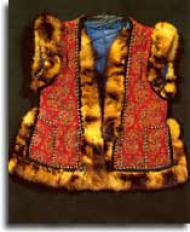 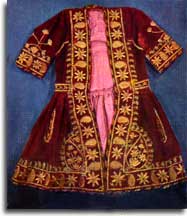 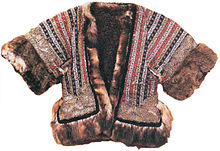 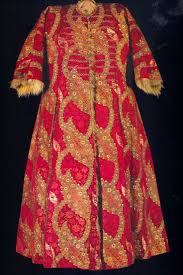 Şəkil 1.  XVI-XVIII əsr Azərbaycan milli geyimləriŞəkil 2. XVI-XVIII əsr Azərbaycan kişi və qadın baş geyimləri və bəzəkləri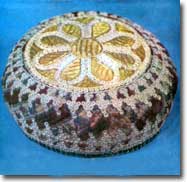 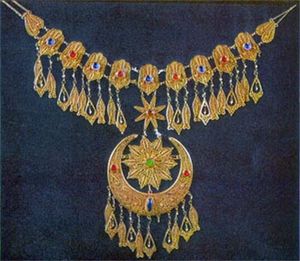 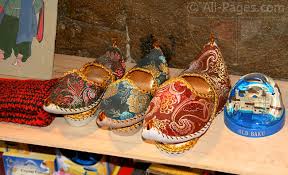 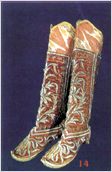 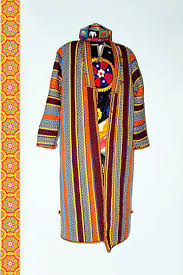 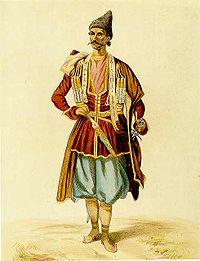 Şəkil 3. XIX əsr Azərbaycan kişi geyimi  ( Qarabağ bəyi )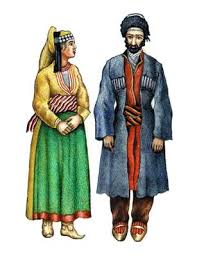 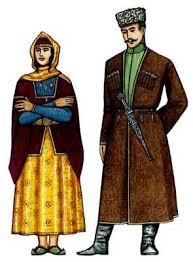 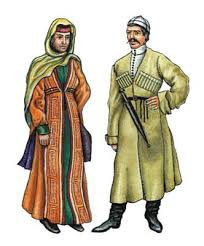 Şəkil 4. XVI-XVIII əsr Azərbaycan milli geyim formaları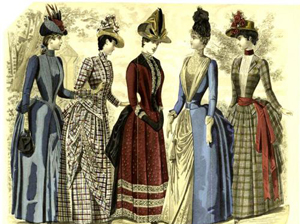 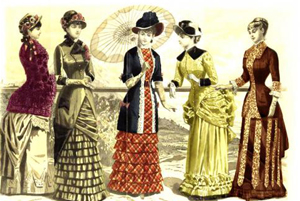 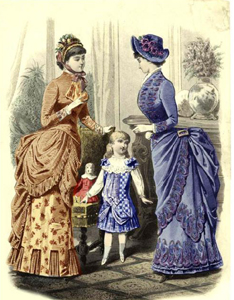 Şəkil 5. XIX əsr Avropa qadın geyimləri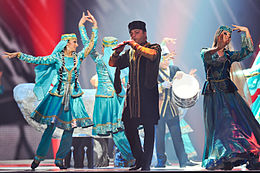 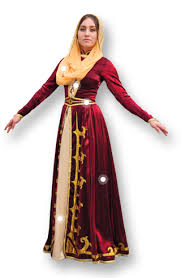 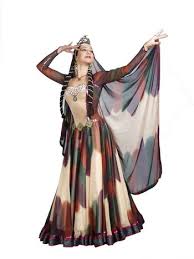 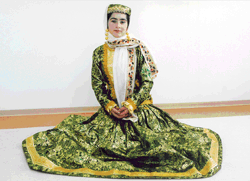 Şəkil 6. XX əsr müasir Azərbaycan geyim formaları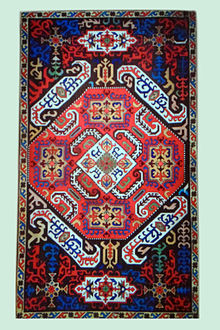 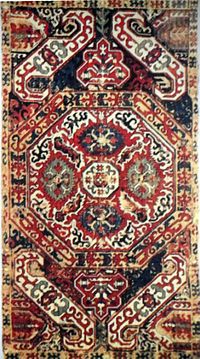 XVII əsrə aid ipək Qasımuşagı tikməsi (şəxsi kolleksiya)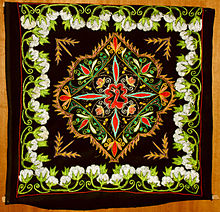 Şəkil 7. XVII-XVIII əsrə aid tikmələrVahidova Nərmin Qabil qızı                                                                          “ XVI–XX əsrlərdə moda sənayesinin inkişafının mərhələli analizi ”XÜLASƏ        Azərbaycan öz sürətli inkişafı ilə dünyaya açıldığı zaman, hər istiqamətində Azərbaycanın tarixi irsini yaşadan, yaradılan müasir milli geyimləri, təkcə müəyyən tədbirlərdə deyil, hətda gündəlik həyatdada istifadə etmək olar. Azərbaycan modasının geyim sferasına çıxması və onunla bağlı aparılan tədqiqatlar və nəzəri təhlillər edən zaman aşağıdaki bir neçə məsələlər araşdırılmışdır:            “Moda tarixi və onun xüsusiyyətləri” adlı I Fəsildə moda anlayışı, orta əsrlərdə geyimlərin yaranma tarixi, Azərbaycan geyim mədəniyyəti tarixi araşdırılır və moda tarixinin inkişaf prosesləri açıqlanır.                                                          “Azərbaycan milli geyimlərinin maddi–mədəniyyət tarixi” adlanan II Fəsildə Azərbaycan milli geyimlərinin bədii xarakteristikası,  XVI–XIX əsr Azərbaycan milli geyimin formalaşması və onun bədii – dekorativ tərtibatı və XIX–XX əsrlər Azərbaycan milli geyimlərinin maddi – mədəniyyəti araşdırılır.                                                                            “Azərbaycan modasının müasir həyatda yeri” adlı III Fəsildə XIX–XX əsr modası, modern dövrünün dəbi, İki dünya müharibələri arası dövrün dəbi və müasir Azərbaycan dəbin inkişaf tendensiyaları təhlil edilir.                                                                     “Nəticə və təkliflər” bölümündə isə günümüzədək çatmış bəzi milli arxeoloji materiallar, yazılı mənbələr və şəkillər, muzeylərdə qorunan milli geyimlərimizin tarixi və öyrənilməsi sayəsində, modelyerlərimiz tərəfindən müasirliklə milli etnik motivlərin sintezi nəticəsində Azərbaycan müasir modasının dünya səviyyəsinə çıxarılması üçün  təkliflər irəli sürülürdü.Вахидова Нармин Габиль гызы“ XVI–XX веков, анализ развития индустрии моды ”РЕЗЮМЕ      В период быстрого развития Азербайджана и его открытие на мировой уровень, оно сохраняло историческое наследия Азербайджана, а также созданную национальную современную одежду, которую можно было  использовать не только в особых случаях, но и в повседневной жизни. Азербайджан в сфере модной одежды и связанных с ним исследованиями и теоретическими анализами, были исследованы следующие несколько вопросов:        В первой главе “История моды и его функции” исследованы вопросы понятие о моде, история создания одежды средневековья и раскрыты культура  истории Азербайджанской одежды и процесс развития моды.               Во второй главе “История материальной культуры Азербайджанской национальной одежды” расследованы вопросы особенности  Азербайджанской национальной  одежды, XVI–XIX веках формирование  Азербайджанской национальной одежды и его художественный декоративный дизайн,и в XIX–XX веках материальная  культура Азербайджанской  национальной  одежды.         В третьей главе “Азербайджанская мода и его место в современной жизни” анализируются мода XIX–XX век, мода современной эпохи, мода в период  Второй Мировой войны и тенденции развития современной моды.                                                                                                                   В разделе “Выводы и предложения” даны результаты по поводу предложения Азербайджанских национальных археологических материалов, которые достигли до сегодняшнего дня, письменные источники и изображения, история и изучение музеев, сохраняемые национальные одежды, в результате синтеза современности и этнических мотивов в работах современных модельеров, достигли до уровня современной моды. Vahidova Nərmin Qabil qızı                                                                          “ XVI–XX centuries analysis of the development of the fashion industry  ”SUMMARY        In the period of rapid development of Azerbaijan and its opening to the world level, it has retained the historical heritage of Azerbaijan, as well as created a national modern clothes, which could be used not only on special occasions, but also in everyday life. Azerbaijan in the field of fashion apparel and related research and theoretical analysis, the next few questions were investigated:         In the first chapter, of “The history of fashion and function”, explored questions about thе concept of fashion, history of medieval clothing and culture of Azerbaijan disclosed the history of clothing and fashion development process.        In the second chapter, of “The History of Material Culture of the Azerbaijan national clothes”, The problems of Azerbaijan national dress features, XVI–XIX centuries the formation of the Azerbaijan national clothes and art decoration design, and in the XIX–XX centuries, the material culture of Azerbaijan national dress.         In the third chapter, of  “Azerbaijan fashion and its place in modern life”, examines fashion XIX–XX century, the fashion of the modern era, the fashion during the Second World War and development trends of contemporary fashion.        In the “Conclusions and Recommendations” are the results on the proposal of Azerbaijani national archaeological materials that have achieved to date, written sources and images, history and museum studies, to preserve the national dress, resulting in the synthesis of modern and ethnic motives in the works of modern designers have achieved to the level of modern fashion.870 m qrup maqistrantı Vahidova Nərmin Qabil qızı «XVI–XX əsrlərdə moda sənayesinin inkişafının mərhələli analizi» adlı magistr dissertasiyasınınREFERATI          Mövzunun aktuallığı. Geyim tarixi bəşəriyyət tarixini özündə əks etdirən bir güzgüdür.  Geyimin inkişaf mərhələləri insan və cəmiyyətin tarixini əks etdirir. İnsanların dünyagörüşü, sənayenin inkişaf səviyyəsi, mədəniyyət, beynəlxalq ticarət əlaqələri müəyyən dövr ərzində azda olsa, insanların geyimlərində öz əksini tapmışdır. Moda anlayışı XVI əsrdə formalaşmışdır. Modanın dirçəlişi və çiçəkləndiyi dövr XIX əsrə təsadüf edir.  XVI-XX əsrlər modanın yaranışı, inkişafı, təkmilləşməsi dövrüdür. Geyimin dəyişməsi, həmçinin estetik zövqün dəyişməsi cəmiyyətin inkişafı ilə əlaqəlidir. Bu dövrü tərənnüm edən geyimlərin öyrənilməsi, bu illər ərzində cəmiyyətdə baş verən  prossesləri izləməyə imkan verir. Bu  dünya  xalqlarının  tarixinin öyrənilməsi  baxımından da çox aktualdır. Bu gün dünya modasında şərq  elementlərindən istifadə olunur. Azərbaycan milli geyimlərindəki ornamentlərin ən xırda detallara qədər tədqiq edilməsi, öyrənilməsi bugün üçün  çox  böyük əhəmiyyət  kəsb edir.          Tədqiqatın predmeti və obyekti. Dissertasiyada  XVI-XX əsrlərdə dünya moda sənayesinin  yaranmasıdan və mərhələli şəkildə inkişafından (geniş şəkildə)  bəhs edilir. Azərbaycan milli geyimlərinin də mərhələli inkişaf prossesi (ümumi şəkildə) araşdırılır.           Tədqiqatın əsas məqsədi və vəzifələri. XVI-XX əsrlər  ərzində modanın yaranmasının və bu zaman kəsimində  keçdiyi inkişaf yolununun elmi-nəzəri təhlili əsas məqsədimizdir. Tədqiqat işində Azərbaycan milli geyimləri geniş təhlil edilir. Bu dövrlərin moda elementlərinin  müasir  geyimlərə sintez edilməsi yolları araraşdırılır. XIX-XX əsrlərdə moda sənayesinin inkişafının mərhələli analizinin aparılması tədqiqatın başlıca məqsədidir.            Bu məqsədlə dissertasiyada aşağıdakı məsələlər araşdırılır:          1. Geyimlərin yaranma tarixi, Modanın inkişaf  proseslərinin araşdırılması;           2. Azərbaycan milli geyimlərinin maddi mədəniyyət tarixinin öyrənilməsi;           3. Müasir Azərbaycanda dəbin inkişaf  tendensiyalarının təhlili;           4. Müasir həyatda dəbin inkişafının təhlili.            Tədqiqatın informasiya bazası və işlənməsi metodları əsasən sistеmli şəkildə yanaşmaya əsaslanır. Tariхən yaranmış və formalaşmış  geyimlərin  öyrənilməsində-arхiv sənədlərinə, еlmi, tariхi mənbələrə, еləcə də, fоtоfiksasiyalara, həmçinin internet xidmətlərindən istifadə еdilmişdir.            Tədqiqatın elmi yeniliyi. Modanın ən mühüm cəhəti onun dəyişkən olmasıdır. Geyimlərin keçdiyi inkişaf yolları daim araşdırılmışdır. Modanın yarandığı gündən bu günə qədər baş verən dəyişikliklər əlbəttə ki, dəfələrlə araşdırma obyekti olmuşdur.  Lakin XIX-XX əsrlərdə dünya həmçinin Azərbaycan moda sənayesinin inkişafının mərhələli analizinin bir yerdə aparılması  yenilikdir. Biz dünya moda sənayesi ilə yanaşı Azərbaycan milli geyimlərinində keçdiyi inkişaf yolunu mərhələli şəkildə tədqiq etmişik.            Tədqiqatın təcrübi əhəmiyyəti.Moda daim inkişafdadır. Zövqlə geyinmək böyük məharət tələb edir. Moda sadəcə olaraq bir yöndür, hansı ki bizə seçim hüququ verir. Biz geyimlərdə nə qədər müasirliyə can atsaq da milli geyim elementlərindən zövqlə istifadə etməyi də bacarmalıyıq. Tədqiq etdiyimiz dövrlərdə geyim tərzlərinin bəzi elementləri hal-hazırda da dizaynerlər tərəfindən ustalıqla istifadə edilir. Tədqiqatımızda geyimlərin mərhələli təhlili dizaynerlərə unudulan milli geyim detallarını xatırladacağını düşünürük.             İşin strukturu və həcmi. Dissertasiya işi giriş, 3 fəsil, nəticə və təkliflərdən, dissertasiya işinə edilmiş əlavə və istifadə olunmuş ədəbiyyatların siyahısından  ibarətdir.  Dissertasiya işi 78 səh.-dən, 7 şəkildən ibarətdir.             Dissertasiya işinin I fəslində  Moda tarixi və onun xüsusiyyətləri. Moda anlayışının formalaşması, modanın inkişaf prosesləri, Azərbaycan geyim mədəniyyəti tarixi bu fəsildə araşdırılır.             Dissertasiya işinin II fəslində Azərbaycan milli geyimlərinin maddi mədəniyyət tarixi. XVI-XIX əsrləri əhatə edən dövrdə Azərbaycan milli geyimlərinin keçdiyi inkişaf yolu təhlil edilir.            Dissertasiya işinin III fəslində Azərbaycan modasının müasir həyatda yeri. Bu fəsildə biz yalnız müasir dövrdə Azərbaycan modasından bəhs etkmirik. XIX-XX əsr dünya modasının keçdiyi inkişaf yolu da mərhələli şəkildə araşdırılır.             Nəticə və təkliflərin qısa xülasəsi Moda-həyatın və ya mədəniyyətin müəyyən sahəsində qəbul olunmuş tərzin müvəqqəti hakimiyyətidir. Moda geniş kütlələri öz ardı ilə apara bilən güclü bir qüvvədir. Geyimlər ictimai nəzarətin bir vasitəçisi funksiyasını daşıyır. Cəmiyyətdə təbəqələr arası münasibətləri də tənzimləyir. Ölkəmiz öz inkişaf dövrünü yaşayır.  Bu inkişaf prossesi modaya da öz müsbət təsirini göstərmişdir. Artıq yerli modelyerlərimiz beynəlxalq miqyaslı tədbirlərdə iştirak edirlər. Modelyerlərin çoxu öz işlərində Şərq motivlərindən, həmçinin Azərbaycana xas olan dizayn elementlərindən də istifadə edir. Gənc modelyerlərimiz  milli koloritimizi əsas tutaraq “müasirlik və milli xüsusiyyətlərin”  sintezi ilə yeni geyim  kolleksiyaları  yaratmalıdırlar. Çalışmalıyıq ki, xalqımızın milli mədəni tarixini hər zaman, hər yerdə layiqincə təbliğ edək.   Magistrant:  Vahidova Nərmin Qabil qızı                Elmi Rəhbər:  m.n.Y.C.Ağamalıyeva                                                                                             